DSWD DROMIC Report #36on Typhoon “OMPONG” [I.N. MANGKHUT]as of 25 September 2018, 11AMSUMMARY	Status of Affected Families / PersonsA total of 510,151 families or 2,148,059 persons were affected in 4,836 barangays, 481 cities/municipalities, and 31 provinces in Regions NCR, I, II, III, CALABARZON, MIMAROPA, and CAR (see Table 1; Annex A for details).Table 1. Affected Areas and Number of Affected Families / PersonsNote: Changes in figures are due to continuous assessment and validation Sources: LGUs through the C/MSWD and C/MDRRMOStatus of Displaced and Served Families / Persons (see Annex B for details)Note: Changes in figures are due to continuous assessment and validation. Sources: LGUs through the C/MSWD and C/MDRRMOServices and InterventionsCamp Coordination and Camp Management and IDP ProtectionSWADTs/MATs of DSWD Field Offices I, II, III and CAR, and Field Office Disaster Monitoring and Response Teams are still closely coordinating with their respective counterparts in the LGUs in the monitoring of the evacuation centers.DSWD-FO II Women and Child Friendly Facilitators conducted play and art therapy for children in all evacuation centers.Established Women Welfare Desks and Senior Citizen spaces to accommodate issues and concerns.DSWD is closely coordinating with the protection cluster members (UNICEF, World Vision and UNFPA) for possible augmentation support of Child Friendly Kits, Family Tracing Reunification Kits and Women Friendly Kits on the establishment of Child/Women Friendly Spaces in the affected areas.Region CAR: Participation of teachers and child development workers during monitoring of evacuation centers to ensure that women/children in camps are given appropriate services and protection; LGUs, through the C/MSWDO ensured that children with special needs are given the rightful attention. Law and order in all ECs were ensured by Barangay Peace and Order Committees and PNP;The DSWD Field Office psychologists formed a team and conducted immediate Psychological First Aid to the survivors of landslide at Itogon, Benguet; this includes three (3) children who are currently residing with their relatives at Kias, Baguio City;The team coordinated with the Sunflower Children’s Center, one of the NGOs responding to the need of psychosocial interventions for the children in the Cordillera for possible assistance;Fr. Geraldo Costa, head of the center pledged to assist DSWD in providing psychological processing and interventions not only to the survivors but also to the responders and professionals who worked with the survivors. They also pledged to help in establishing child friendly spaces in the evacuation centers.The LGUs provide regular security and monitoring in camps or evacuation centers through local police forces including barangay-based Tanods. The LSWDOs also conduct regular monitoring and assessment of the IDPs.Region CALABARZON:Except for the Province of Laguna all the evacuation centers have already closed. The existing evacuation center in Calamba City that host 39 families or 192 person remains open, the IDPs are waiting for the advice of the LGU when to return to their residence since the water level of Laguna de Bay is rising.Food and Non-Food ItemsDSWD NROC augmented Family Food Packs and Non-Food Items worth ₱107,593,708.25 to Field Offices I, II, III, CAR and CALABARZON.STATUS OF NFA RICE HAULINGAVAILABLE FAMILY FOOD PACKS (FFPs) IN NROCIN-TRANSITWORKFORCE SUPPORT FOR OPERATIONSReleased additional ₱57,180,385.00 funds to DSWD-FO NCR (₱3,000,000.00), DSWD-FO CAR (₱20,113,760.00), DSWD-FO I (₱13,736,000.00), DSWD-FO II (₱13,000,000.00), DSWD-FO III (₱3,180,625.00), DSWD-FO MIMAROPA (₱4,150,000.00) and DSWD CO (₱80,927,433.00) (₱138,107,818.00 total fund release to DSWD CO and FOs) for the purchase of additional food and non-food items, operational expenses, and standby funds.Ongoing repacking of family food packs at the National Resource Operations center (NROC), Pasay City and Visayas Disaster Response Center (VDRC), Cebu City for augmentation support.Continuous mobilization of additional volunteers engaged in the repacking of FFPs at DSWD-NROC.Continuous coordination with the Logistic Cluster for the availability of air, sea and land assets for the mobilization of relief goods to affected areas. Close coordination with the Logistics Cluster for the availability of air, sea, and land assets for transporting relief goods to affected areas.Damaged HousesThere are 121,715 damaged houses reported in Regions I, II, III, and CAR; of which, 10,100 houses are totally damaged and 111,615 houses are partially damaged (see Table 2; Annex C for details).Table 2. Number of Damaged HousesNote: Changes in figures are due to continuous assessment and validationSources: LGUs through the C/MSWD and MDRRMOSummary of Assistance Provided by DSWD₱70,215,632.05 worth of assistance has already been provided by DSWD to affected families and individuals inside and outside evacuation centers (see Table 3; Annex D for details).Table 3. Assistance Provided by DSWDSources: DSWD-Field Offices I, II, III, MIMAROPA, CAR, and NCRFood ItemsDSWD NROC has augmented Family Food Packs worth ₱41,112,000.00 to Field Offices I, II, III and CAR.Non-Food ItemsDSWD NROC has augmented Non-Food Items worth ₱66,481,708.25 to Field Office I, II, III, CAR and CALABARZON. Cost of Assistance from LGUs and Other PartnersA total of ₱18,832,095.48 worth of assistance was provided by LGUs, ₱921,212.00 from NGOs, and ₱168,384.00 from other private partners (see Table 4; Annex D for details).Table 4. Cost of Assistance Provided by LGUs and Other PartnersSituational ReportsDSWD-DRMBFO NCRFO CARFO IFO IIFO IIIFO CALABARZONFO MIMAROPAFO VFO VIFO VIIFO VIIIFO IXFO X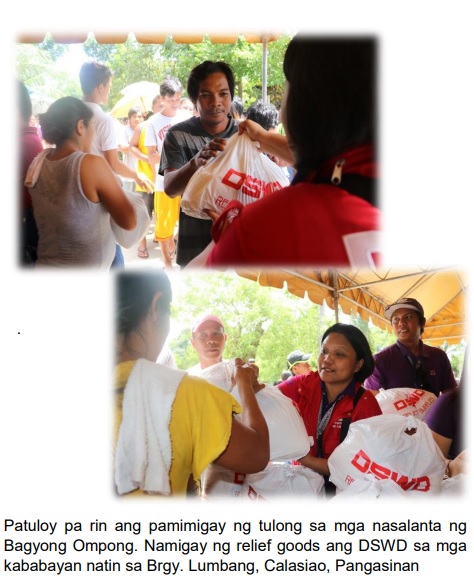 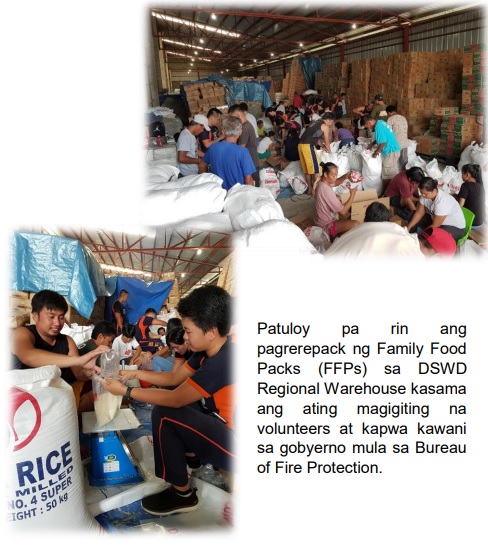 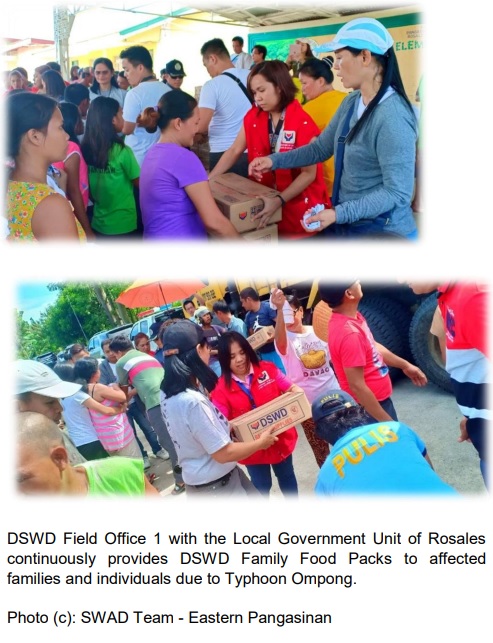 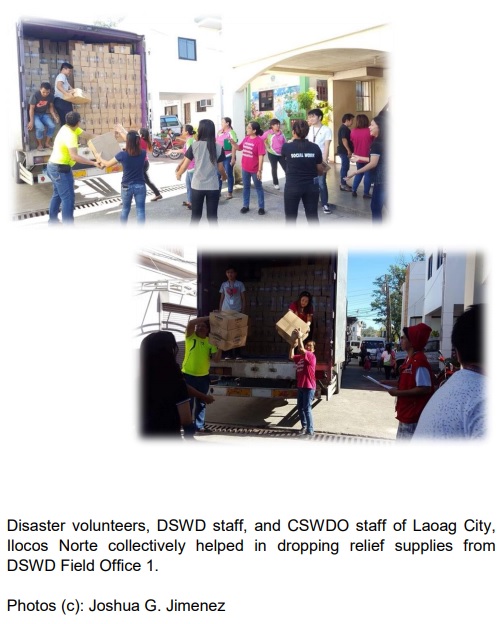 *****The Disaster Response Operations Monitoring and Information Center (DROMIC) of the DSWD-DRMB continues to closely coordinate with the concerned DSWD-Field Offices for any significant disaster response updates.MARC LEO L. BUTACReleasing OfficerANNEX A. Number of Affected Families / PersonsANNEX B. Displaced and Served Families / PersonsNote: IDPs in Dagupan City, Pangasinan are center clients and staff from Haven for Children, Haven for Women, and Area-1 Vocational Rehabilitation Center.ANNEX C. Number of Damaged HousesANNEX D. Cost of Assistance Provided to Affected Families / PersonsREGION / PROVINCE / MUNICIPALITY  NSO Population, 2015 NUMBER OF AFFECTED  NUMBER OF AFFECTED  NUMBER OF AFFECTED  NUMBER OF AFFECTED  NUMBER OF AFFECTED REGION / PROVINCE / MUNICIPALITY  NSO Population, 2015 Barangays  Cities / Municipalities Provinces Families  Persons GRAND TOTAL51,673,108  4,836 481 31  510,151 2,148,059 NCR12,877,253 41 9  -  6,620  29,885 REGION I5,026,128  1,517 121 4  172,880  721,385 REGION II3,451,410  1,382 89 5  121,147  512,582 REGION III11,218,177 856 113 7  145,769  626,952 CALABARZON14,414,774 198 58 5  8,013  31,676 MIMAROPA2,963,360 54 18 4  1,923  7,415 CAR1,722,006 788 73 6  53,799  218,164 REGION / PROVINCE / MUNICIPALITY  NUMBER OF EVACUATION CENTERS (ECs)  NUMBER OF EVACUATION CENTERS (ECs)  INSIDE ECs  INSIDE ECs  INSIDE ECs  INSIDE ECs  INSIDE ECs Returned Home  INSIDE ECs Returned Home  OUTSIDE ECs  OUTSIDE ECs  OUTSIDE ECs  OUTSIDE ECs  OUTSIDE ECs Returned Home  OUTSIDE ECs Returned Home  TOTAL SERVED  TOTAL SERVED  TOTAL SERVED  TOTAL SERVED REGION / PROVINCE / MUNICIPALITY  NUMBER OF EVACUATION CENTERS (ECs)  NUMBER OF EVACUATION CENTERS (ECs)  INSIDE ECs  INSIDE ECs  INSIDE ECs  INSIDE ECs  INSIDE ECs Returned Home  INSIDE ECs Returned Home  OUTSIDE ECs  OUTSIDE ECs  OUTSIDE ECs  OUTSIDE ECs  OUTSIDE ECs Returned Home  OUTSIDE ECs Returned Home  Families  Families  Persons  Persons REGION / PROVINCE / MUNICIPALITY  NUMBER OF EVACUATION CENTERS (ECs)  NUMBER OF EVACUATION CENTERS (ECs)  Families  Families  Persons  Persons  Families  Persons  Families  Families  Persons  Persons  Families  Persons  Total Families  Total Families  Total Persons  Total Persons REGION / PROVINCE / MUNICIPALITY  CUM  NOW  CUM  NOW  CUM  NOW  Families  Persons  CUM  NOW  CUM  NOW  Families  Persons  CUM  NOW  CUM  NOW GRAND TOTAL 3,443 87 114,867 1,977 434,429 7,103 112,890 427,326 107,987 4,662  471,632  20,332 103,325 451,300 222,780 6,655  905,554  27,630 NCR60  - 6,620 - 29,885 - 6,620 29,885 - -  -  - - - 6,620 -  29,885  - REGION I579  - 18,463 - 70,101 - 18,463 70,101 19,538  275  80,346  1,434 19,263 78,912 38,001  275  150,447  1,561 REGION II 1,232  - 47,703 - 175,196 - 47,703 175,196 58,927 -  262,410  - 58,927 262,410 106,630 -  437,866  - REGION III810 53 23,360 1,619 87,847 5,690 21,741 82,157 23,655 2,934  105,312  12,965 20,721 92,347 47,015 4,553  193,159  18,655 CALABARZON218 1 8,013  39 31,676  192 7,974 31,484 - -  -  - - - 8,013  39  31,676 192 MIMAROPA86  - 1,801 - 7,018 - 1,801 7,018  24 - 104  -  24  104 1,825 -  7,122  - CAR458 33 8,907  319 32,706 1,221 8,588 31,485 5,843 1,453  23,460  5,933 4,390 17,527 14,676 1,788  55,399  7,222 ITEMSQUANTITYTOTAL COSTFamily Food PacksFamily Food PacksFamily Food PacksFamily Food Packs114,20041,112,000.00SUB-TOTAL114,20041,112,000.00Non-Food ItemsNon-Food ItemsCollapsible Water Carrier w/ Purification Tablet 2,500  1,035,000.00 DAFAC Forms 80,000  142,400.00 Family Kit 12,175  28,002,500.00 Hygiene Kit 13,414 23,980,878.50Laminated Sack150  521,832.00 Mosquito Net 2,000  292,760.00 Rice bag, 3 kilo with DSWD logo Imprint Plastic 30,000  90,000.00 Sando Bag 45,000  56,250.00 Sleeping Kit 16,321 12,367,238.00TEW,PP/PE Bag Impulse Sealer, FS-300 1  1,850.00 SUB-TOTAL201,561 66,481,708.25 TOTAL COST OF ASSISTANCE 107,593,708.25 DATE QUANTITY 
(SACKS)KILOGRAMSLOGISTICS SUPPORT UTILIZEDLOGISTICS SUPPORT UTILIZEDSept 11-25, 201829,5791,478,950Sept 11-25, 201829,5791,478,950Development2Sept 11-25, 201829,5791,478,950PDRF6Sept 11-25, 201829,5791,478,950DSWD14Sept 11-25, 201829,5791,478,950Transmodal23Sept 11-25, 201829,5791,478,950Phil GBCB1Sept 11-25, 201829,5791,478,950WFP65Total truckloads111 truckloadsRelief ItemQuantityCostRemarksFamily Food Pack55,58220,009,520Production ongoingRelief ItemField OfficeQuantityDestinationFamily Food PacksDSWD FO II10,000Tuguegarao CityFamily Food PacksDSWD CAR1,600 Bangued, Abra    Hygiene Kit	DSWD CAR1,000 Bangued, AbraSleeping KitDSWD CAR1,000 Bangued, AbraFamily KitDSWD CAR1,000 Bangued, AbraCategoryOrganizationNo. of PaxRemarksUniformed PersonnelPhilippine Coast Guard72Mechanized ProductionUniformed PersonnelPNP (SPD)38Manual ProductionCiviliansIndividuals3Manual ProductionTOTAL WORKFORCE DEPLOYEDTOTAL WORKFORCE DEPLOYED113REGION / PROVINCE / MUNICIPALITY NO. OF DAMAGED HOUSES NO. OF DAMAGED HOUSES NO. OF DAMAGED HOUSES REGION / PROVINCE / MUNICIPALITY  Total  Totally  Partially GRAND TOTAL121,715  10,100 111,615 REGION I17,608 800 16,808 REGION II75,672  8,022 67,650 REGION III1,393 75 1,318 CAR27,042  1,203 25,839 REGION / PROVINCE / MUNICIPALITY  TOTAL COST OF ASSISTANCE REGION / PROVINCE / MUNICIPALITY  DSWD GRAND TOTAL70,215,632.05 NCR2,644,323.90 REGION I36,117,569.75 REGION II11,139,150.00 REGION III6,315,032.60 REGION MIMAROPA 627,000.00 CAR13,372,555.80 Field OfficeDate DeliveredRelief Items Quantity  Cost of Assistance DSWD FO CAR2018-09-13Family Food Packs1,600  576,000.00 DSWD FO CAR2018-09-17Family Food Packs13,300 4,788,000.00 DSWD FO CAR2018-09-18Family Food Packs4,900 1,764,000.00 DSWD FO CAR2018-09-19Family Food Packs3,200 1,152,000.00 DSWD FO CAR2018-09-20Family Food Packs3,400 1,224,000.00 DSWD FO CAR2018-09-24 Family Food Packs1,600  576,000.00 DSWD FO I2018-09-17Family Food Packs4,800 1,728,000.00 DSWD FO I2018-09-22Family Food Packs13,600 4,896,000.00 DSWD FO II2018-09-11Family Food Packs5,000 1,800,000.00 DSWD FO II2018-09-14Family Food Packs3,000 1,080,000.00 DSWD FO II2018-09-15Family Food Packs1,600  576,000.00 DSWD FO II2018-09-16Family Food Packs10,000 3,600,000.00 DSWD FO II2018-09-18Family Food Packs8,000 2,880,000.00 DSWD FO II2018-09-20Family Food Packs3,200 1,152,000.00 DSWD FO II2018-09-23Family Food Packs10,000 3,600,000.00 DSWD FO III2018-09-15Family Food Packs6,200 2,232,000.00 DSWD FO III2018-09-16Family Food Packs1,600  576,000.00 DSWD FO III2018-09-17Family Food Packs9,800 3,528,000.00 DSWD FO III2018-09-18Family Food Packs3,000 1,080,000.00 DSWD FO III2018-09-19Family Food Packs3,000 1,080,000.00 DSWD FO III2018-09-20Family Food Packs1,700  612,000.00 DSWD FO III2018-09-22Family Food Packs1,700  612,000.00 Total of FFPs DeliveredTotal of FFPs DeliveredTotal of FFPs Delivered114,200 41,112,000.00 Field OfficeDate DeliveredRelief Items Qty  Cost of Assistance DSWD FO I2018-09-11DAFAC Forms 20,000 35,600.00 DSWD FO I2018-09-20DAFAC Forms 60,000 106,800.00 DSWD FO I2018-09-12Family Kit 1,100  2,530,000.00 DSWD FO I2018-09-13Family Kit 5,950  13,685,000.00 DSWD FO I2018-09-20Family Kit565  1,299,500.00 DSWD FO I2018-09-12Hygiene Kit 2,166  3,872,266.50 DSWD FO I2018-09-13Hygiene Kit 4,834  8,641,983.50 DSWD FO I2018-09-20Hygiene Kit502 897,450.50 DSWD FO I2018-09-12Sleeping Kit 2,600  1,970,150.00 DSWD FO I2018-09-13Sleeping Kit 4,221  3,198,462.75 DSWD FO I2018-09-20Sando Bag 45,000 56,250.00 DSWD FO I2018-09-20TEW,PP/PE Bag Impulse Sealer, FS-3001 1,850.00 DSWD FO I2018-09-22Sleeping Kit500 378,875.00 DSWD FO I2018-09-22Family Kit500  1,150,000.00 DSWD FO I2018-09-22Hygiene Kit187 334,309.25 DSWD FO I2018-09-22Rice bag, 3 kilo with DSWD logo Imprint Plastic 30,000 81,000.00 DSWD FO II2018-09-11Collapsible Water Carrier w/ Purification Tablet 2,500  1,035,000.00 DSWD FO II2018-09-11Family Kit 1,000  2,300,000.00 DSWD FO II2018-09-11Hygiene Kit 1,000  1,787,750.00 DSWD FO II2018-09-11Sleeping Kit 1,000 757,750.00 DSWD FO II2018-09-20Sleeping Kit 1,000 757,750.00 DSWD FO II2018-09-20Laminated Sack150 521,832.00 DSWD FO III2018-09-12Family Kit760  1,748,000.00 DSWD FO III2018-09-12Hygiene Kit 1,000  1,787,750.00 DSWD FO III2018-09-18Hygiene Kit 1,000  1,787,750.00 DSWD FO III2018-09-12Sleeping Kit 1,500  1,136,625.00 FO CAR2018-09-19Sleeping Kit800 606,200.00 FO CAR2018-09-20Sleeping Kit200 151,550.00 FO CAR2018-09-19Family Kit 1,000  2,300,000.00 FO CAR2018-09-20Hygiene Kit 1,000  1,787,750.00 FO CAR2018-09-21Sleeping Kit 2,340  1,773,135.00 FO CAR2018-09-21Sleeping Kit660 500,115.00 FO CAR2018-09-21Family Kit300 690,000.00 FO CAR2018-09-21Hygiene Kit525 938,568.75 2018-09-24Hygiene Kit1,0001,787,750.002018-09-24Sleeping Kit1,000757,750.002018-09-24Family Kit1,0002,300,000.00FO IV-A2018-09-20Hygiene Kit200 357,550.00 FO IV-A2018-09-20Sleeping Kit500 378,875.00 FO IV-A2018-09-20Mosquito Net 2,000 292,760.00 TOTAL OF NFIS DELIVEREDTOTAL OF NFIS DELIVEREDTOTAL OF NFIS DELIVERED201,561           66,481,708.25REGION / PROVINCE / MUNICIPALITY  TOTAL COST OF ASSISTANCE  TOTAL COST OF ASSISTANCE  TOTAL COST OF ASSISTANCE  TOTAL COST OF ASSISTANCE REGION / PROVINCE / MUNICIPALITY  LGU  NGOs  OTHERS  GRAND TOTAL GRAND TOTAL 18,832,095.48 921,212.00 168,384.00  19,921,691.48 REGION I 2,383,231.68 1,950.00 52,720.00  2,437,901.68 REGION II 2,073,160.50 - 83,100.00  2,156,260.50 REGION III 5,576,169.00 507,700.00  -  6,083,869.00 REGION MIMAROPA6,699.00 -  - 6,699.00 CAR 8,792,835.30 411,562.00 32,564.00  9,236,961.30 DATESITUATIONS / ACTIONS UNDERTAKENSeptember 22, 2018Undersecretary Hope Hervilla arrived in Baguio City around 4pm today, and joined the Emergency meeting of the CRDRRMC September 21, 2018DSWD Central Office has deployed two (2) teams to CAR to assist the Field Office on the ongoing disaster response operations, particularly along: Camp Coordination and Camp Management, Internally Displaced Persons (IDP) Protection, Food and Non-Food Items, Logistics and Warehouse Management / Donation Concern, Operational Planning for the Itogon Miners, Emergency Shelter Assistance (ESA) and Cash-for-Work (CFW) as Recovery and Rehabilitation Intervention, and other operational support.September 12, 2018 to presentThe DSWD-DRMB and DSWD-NRLMS staff are on 24/7 duty at the NDRRMC Operations Center to continuously coordinate with the concerned DSWD Field Offices and Response Cluster members for significant disaster response updates.The DSWD Central Office RETT and staff deployed in Region II and CAR were demobilized on 18 September 2018.DATESITUATIONS / ACTIONS UNDERTAKENSeptember 17, 2018FO-NCR submitted terminal report.All evacuation centers are already closed. No casualties reported.The FO-NCR Disaster Response Management Division and the FO Quick Response Teams will still be on standby-alert for any eventualities that might happen due to any disasters/emergencies.Further, the Local Social Welfare and Development Offices (LSWDOs) in NCR will continuously provide assistance to the flood-affected families if deemed necessary. DATESITUATIONS / ACTIONS UNDERTAKENSeptember 22, 2018The Field office locally purchase goods for repacking in the province of Apayao and today, they were able to released 1,450 FFPs in the municipality of Sta. Marcela and Conner.September 14, 2018 to presentThe DSWD Field Office CAR continues to provide resource augmentation and technical support to the provinces through the provision of food and non-food items and the deployment of an augmentation team in the province which has been providing assistance in CCCM and IDP protection to the PDRRMC and the PSWDO managing the entire province. This is in addition to the Social Welfare and Development (SWAD) Team that is already based in the province and the municipal-based workers that comprise the DSWD municipal action teams.A Rapid Emergency Telecommunications Team (RETT) has also been deployed to provide non-stop connectivity for the provincesDATESITUATIONS / ACTIONS UNDERTAKENSeptember 12, 2018 to presentDSWD-Field Office I continuously coordinating with the Social Welfare and Development (SWAD) Team Leaders, Provincial/City/Municipal Disaster Risk Reduction and Management Councils (P/C/MDRRMCs), and Provincial/City/Municipal Social Welfare and Development Offices (P/C/MSWDOs) to provide immediate response to families and individuals who will be affected by the typhoon.Manual repacking of family food packs is still ongoing at the DSWD Regional Warehouse, Brgy. Biday, City of San Fernando, La Union with the help of disaster volunteers.DATESITUATIONS / ACTIONS UNDERTAKENSeptember 22, 2018All evacuation centers in the region have been closed as of 22 September 2018.The Field Office attended meeting with the LSWDOs and LDRRMOs to discuss the initial drafting of the initial rehabilitation plan for TY Ompong threshing out the issues and concerns of the participants and soliciting their recommendations for the smooth implementation of the rehabilitationplan.September 18, 2018All evacuation centers in the region have been closed as of 17 September 2018 except for the Province of Cagayan.September 12, 2018 to presentThe Field Office is continuously providing weather updates and monitoring of affected families thru SMS to our SWAD Teams and C/MATs for their appropriate action.The Field Office has already activated the DMRT and the SWAD Teams and rendering of duty started on September 13, 2018 at 7:00 PM.DATESITUATIONS / ACTIONS UNDERTAKENSeptember 14, 2018 to presentDSWD-FO III continuously monitoring and coordinating with the DSWD Provincial Extension Offices in the seven (7) provinces relative to the status of their respective areas and the status of existing evacuation centers.DATESITUATIONS / ACTIONS UNDERTAKENSeptember 18, 2018FO-IV CALABARZON already submitted terminal report.The Alert Level of the DSWD-FO-IV CALABARZON Disaster Operation Center has been lowered to white alert status.Except for the Province of Laguna all the evacuation centers have already closed. The existing evacuation center in Calamba City that host 39 families or 192 person remains open, the IDPs are waiting for the advice of the LGU when to return to their residence since the water level of Laguna de Bay is rising.September 12, 2018 to presentDSWD-FO CALABARZON is closely coordinating with C/MSWDOs and C/MDRRMOs in the flood and landslide prone areas of the region.Continuous monitoring and coordination with LSWDOs and LDRRMOs relative to the status of weather and pre-emptive evacuation in their respective areas.The alert level of DROMIC and the Regional and Provincial Quick Response Team (RPQRT) remains in a heightened alert status.All members of R/P/C/M QRTs are on-call status and standby duty ready for deployment if needed.All members of Rapid Emergency Telecommunications Team are on on-call and standby status ready for deployment if needed.Personnel from DRMD of DSWD-FO CALABARZON render duty at the DSWD-FO CALABARZON Disaster Operations Center.DSWD-FO CALABARZON has been maintaining contact and constant communication with the LGUs with pre-disaster assessments being conducted.DATESITUATIONS / ACTIONS UNDERTAKENSeptember 16, 2018The SWADT Office ensured the availability of prepositioned of goods and stockpile in Geographically Isolated and Disadvantaged Areas (GIDA).Ensured continuous coordination with P/C/MSWDO regarding the validation and assessment for possible augmentation to affected LGUs.The Disaster Response and Management Division of DSWD-FO MIMAROPA through DROMIC is continuously coordinating with SWAD Offices, P/C/MSWDOs, P/C/MDRRMOs and other concerned agencies for significant disaster response updates.Activated the RQRT operation center to continuously monitor weather disturbances within the Provinces of MiMaRoPa and provide situational awareness, if necessary.Continuous submission of updates/status report relative to the effect of Typhoon “OMPONG”.Close coordination to MDRRMO/MSWDO/PDRRMO to effectively monitor the situation and weather disturbance within the affected areas of Occidental Mindoro, Oriental Mindoro and Marinduque.All concerned local government units deployed their local social welfare development offices, supported by the Municipal Action Team (MAT) of DSWD conducting validation and assessment on the condition of the families.Disaster Response and Management Regional Staff are currently deployed in Marinduque.DATESITUATIONS / ACTIONS UNDERTAKENSeptember 16, 2018All evacuation centers in the 6 provinces in the region were already decamped due to pre-emptive evacuation.September 11, 2018 to presentPAT and MAT members are on standby and were instructed to coordinate with the P/MDRRMOs for status reports and updates.DATESITUATIONS / ACTIONS UNDERTAKENSeptember 13, 2018 to presentAll QRTs are on standby and ready for augmentation.DROMIC FO Focal Person is rendering 24/7 monitoring of the weather status and provision of updates to QRT members via social media (DRR-FO VI chatgroup) and posting in the conspicuous spaces in the region. Also, in close coordination with PDRRMOs, PSWDOs, OCD, and others.DSWD-FO VI Human Resource no longer approves application of leave since September 13, 2018 (on a case-to-case basis).Delivered 500 FFPs to province of Capiz (Capiz Gymnasium) and another 500 FFPs to province of Antique (Antique POO) to serve as prepositioned goods and ready for augmentation to any requesting LGUs. AFP and haulers were oriented in the region on the proper hauling before transfer.DATESITUATIONS / ACTIONS UNDERTAKENSeptember 12, 2018 to presentEmergency response teams in all LGUs are now on full alert and are on 24-hour duty. There are no evacuations reported so far while designated shelters/ECs remain open to accommodate families.DSWD-FO VII Quick Response Team is on standby for any assistance and augmentation support needed from the field. DRMD is also on heightened alert.Department of Health in Central Visayas (DOH-7) is on code white alert. DOH said that they have pre-positioned their logistics and supplies. All hospitals are placed on the same alert level, wherein no employee is allowed to take a leave.DSWD-FO VII staff from various provinces have been continuously alerted and provided with up-to-date information regarding the latest weather bulletin issued by PAGASA. They were requested to monitor their area of responsibilities, closely coordinate, and provide information/updates for any incidents resulting from the current weather disturbance.DATESITUATIONS / ACTIONS UNDERTAKENSeptember 18, 2018DSWD-FO VIII already submitted terminal report.September 12, 2018 to presentDisaster Response Information Management Section (DRIMS) is closely monitoring the weather condition and in close coordination with SWADTs, QRTs and PDOs for any incident reports. Disaster Response Management Division (DRMD) is rendering 24/7 duty since September 13, 2018.DATESITUATIONS / ACTIONS UNDERTAKENSeptember 12, 2018 to present DSWD-FO IX through its Disaster Response Division prepared and disseminated a memorandum on preparedness for response to officially inform the SWAD Team leaders to monitor the situation in there are of responsibilityDATESITUATIONS / ACTIONS UNDERTAKENSeptember 13, 2018 to presentDSWD-FO X is closely monitoring the weather and SWADT Leaders are on standby in coordination with P/C/MATs/LDRRMOs.REGION / PROVINCE / MUNICIPALITY REGION / PROVINCE / MUNICIPALITY  NUMBER OF AFFECTED  NUMBER OF AFFECTED  NUMBER OF AFFECTED REGION / PROVINCE / MUNICIPALITY REGION / PROVINCE / MUNICIPALITY  Barangays  Families  Persons GRAND TOTALGRAND TOTAL4,836 510,151  2,148,059 NCRNCR 41 6,620 29,885 Las PinasLas Pinas 2  24  130 Malabon CityMalabon City 6  63  240 Manila CityManila City 5 1,483 5,264 Marikina cityMarikina city 11 3,604 18,066 Muntinlupa CityMuntinlupa City 2  400 1,655 NavotasNavotas 7  215 1,098 Pasig CityPasig City 2  9  46 Quezon CityQuezon City 5  749 3,202 San Juan CitySan Juan City 1  73  184 REGION IREGION I1,517 172,880 721,385 Ilocos NorteIlocos Norte 177 11,898 49,551 Adams 1  46  155 Bacarra 12  168  307 Badoc 7  338 1,162 Bangui 3  148  563 CITY OF BATAC 18  149  443 Burgos 9  368 1,364 Carasi 1  1  9 Currimao 7  268  921 Dingras 8  356 1,108 Dumalneg 2  6  21 LAOAG CITY (Capital) 54 8,697 38,852 Marcos 2  30  82 Nueva Era 1  82  262 Pagudpud 5  234  878 Paoay 2  99  341 Pasuquin 11  399 1,308 Piddig 3  22  169 Pinili 8  115  369 San Nicolas 5  16  70 Sarrat 5  20  92 Solsona 9  216  637 Vintar 4  120  438 Ilocos SurIlocos Sur 441 55,258 203,203 Alilem1 2 10 Banayoyo5 40 157 Bantay18 782  3,969 Burgos 26  2,079  6,365 Cabugao6 180 621 CITY OF CANDON43  17,239  69,694 Caoayan6 465  1,997 Cervantes1 7 35 Galimuyod24 599  2,995 Gregorio del Pilar (Concepcion)7 142 710 Lidlidda11  1,079  5,092 Magsingal12 522  2,584 Nagbukel12  1,624  8,120 Narvacan34  15,556  47,903 Quirino (Angkaki)2 26 101 Salcedo (Baugen)4 57 205 San Emilio2 5 18 San Esteban3 27 131 San Ildefonso11 258 779 San Juan (Lapog)11 260 910 San Vicente2 35 101 Santa10 929  4,389 Santa Catalina4 146 558 Santa Cruz24 547  2,051 Santa Lucia15  1,102  4,562 Santa Maria6 110 404 Santiago6 190 772 Santo Domingo30  1,319  5,440 Sigay1 3 11 Sinait44  8,384  25,530 Sugpon1 1 3 Suyo7 92 358 Tagudin39  1,194  5,556 CITY OF VIGAN (Capital)13 257  1,072 La UnionLa Union 334 25,970 102,239 Bacnotan47  1,873  6,507 Bagulin10 518  2,134 Balaoan4 218  1,220 Bangar12 417  1,281 Bauang31  1,769  6,286 Burgos4 15 50 Caba17  3,393  9,269 Luna40  5,538  27,715 Naguilian36  3,468  17,611 Pugo13 445  1,719 Rosario15 325  1,297 CITY OF SAN FERNANDO (Capital)42  1,148  3,986 San Gabriel15  3,661  12,553 San Juan36  3,018  10,089 Santo Tomas4 83 362 Santol3 7 14 Sudipen1 5 21 Tubao4 69 125 PangasinanPangasinan 565 79,754 366,392 Agno9 336  1,152 Aguilar11  2,150  10,742 CITY OF ALAMINOS8 126 569 Alcala21  2,650  10,600 Anda8 147 539 Asingan8 676  2,827 Balungao15  1,374  7,772 Bani15 206 710 Basista3 8 40 Bautista13  3,069  11,704 Bayambang9  1,352  5,762 Binalonan20  3,830  22,380 Binmaley6 61 228 Bolinao6 384  1,569 Bugallon6 297  1,278  Burgos10 408  2,649 Calasiao7 99 499 Dagupan City29  8,830  34,701 Dasol4 42 132 Infanta10  1,243  3,396 Labrador6 72 245 Laoac20  3,488  13,161 LINGAYEN (Capital)18 485  1,627 Mabini7 183 628 Malasiqui5 75 338 Manaoag7 104 403 Mangaldan30  16,270  81,395 Mangatarem57  10,468  52,333 Mapandan11 218 923 Natividad10  1,946  9,716 Pozzorubio8 36 154 Rosales19  3,072  14,690 San Carlos City9 165 757 San Fabian6 156 663 San Jacinto12 203 890 San Manuel11  1,448  6,683 San Nicolas 9 303  1,422 San Quintin6 133 559 Santa Barbara29  8,236  37,466 Santo Tomas 5 28 120 Sison7 37 133 Sual5 132 554 Tayug21  2,929  12,974 Umingan6 144 648 Urbiztondo1 4 13 CITY OF URDANETA10  1,031  4,246 Villasis12  1,100  4,402 REGION IIREGION II1,382 121,147 512,582 BatanesBatanes 4  26  52 Basco3 9 35 Sabtang1 17 17 CagayanCagayan 549 89,267 384,594 Abulug20 634  2,556 Alcala23 539  1,862 Allacapan26  6,450  25,130 Amulung20 653  2,392 Aparri38  13,097  66,787 Baggao48  21,369  88,055 Ballesteros19  6,698  23,422 Buguey6 419  1,925 Calayan12  1,543  6,064 Camalaniugan27 509  1,926 Claveria13 492  1,768 Enrile5 34 158 Gattaran42  9,396  51,217 Gonzaga18  7,394  37,061 Iguig19 624  3,051 Lal-lo17 157 596 Lasam15 334  1,364 Pamplona2 57 266 Peñablanca8 316  1,176 Piat9 149 520 Rizal15 706  2,610 Sanchez-Mira16 774  2,462 Santa Ana14  4,656  18,827 Santa Praxedes10 570  2,074 Santa Teresita13 697  2,455 Santo Niño (Faire)11 233 922 Solana16 570  2,359 Tuao16 469  1,439 Tuguegarao City (capital)51  9,728  34,150 IsabelaIsabela 644 26,655 108,842 Alicia34  1,869  7,864 Angadanan31 807  2,671 Aurora23 552  2,524 Benito Soliven9 218 737 Burgos13 317  1,081 Cabagan26  1,852  11,615 Cabatuan23 336  1,116 City of Cauayan31 682  2,477 Cordon3 187 536 Delfin Albano (Magsaysay)30 648  2,982 Dinapigue6 418  1,295 Divilacan9 438  1,808 Echague16 217 794 Gamu10 214 840 Ilagan (capital)35 321  1,503 Jones15 495  1,685 Luna19 457  1,503 Maconacon11 642  2,045 Mallig18 593  2,401 Naguilian3 15 63 Palanan17  1,155  4,112 Quezon14 289 937 Quirino8 270  1,064 Ramon11 407  1,924 Reina Mercedes17 941  3,399 Roxas21 828  2,482 San Agustin3 196 584 San Guillermo26 883  3,186 San Isidro21 544  2,091 San Manuel17 249 790 San Mariano20  1,443  6,406 San Mateo11 303  1,025 San Pablo7 91 441 Santa Maria20  5,982  26,024 City of Santiago26 934  3,085 Santo Tomas19 597  2,767 Tumauini21 265 985 Nueva VizcayaNueva Vizcaya 109 2,751 10,608 Alfonso Castaneda3 60 225 Ambaguio7 164 804 Aritao3 54 215 Bagabag3 38 117 Bambang14 580  2,435 Bayombong (capital)19 635  2,980 Diadi5 262 454 Dupax del Norte7 178 554 Dupax del Sur6 60 216 Kasibu3 93 271 Kayapa8 116 429  Quezon7 112 477 Santa Fe8 98 404 Solano15 298  1,016 Villaverde1 3 11 QuirinoQuirino 76 2,448 8,486 Aglipay15 299  1,118 Cabarroguis (capital)16 691  2,098 Diffun8 128 561 Maddela19 563  2,130 Nagtipunan13 621  2,097 Saguday5 146 482 REGION IIIREGION III 856 145,769 626,952 AuroraAurora 126 11,489 41,825 Baler (capital)10 970  4,076 Casiguran21  2,080  7,695 Dilasag8  2,191  7,744 Dinalungan10 814  3,037 Dingalan11  2,097  7,109 Dipaculao22  2,105  7,352 Maria Aurora32 589  2,269 San Luis12 643  2,543 BataanBataan 40  457 1,840 Abucay1 12 48 Dinalupihan5 26 111 Hermosa1 19 50 Limay7 95 391 Mariveles5 60 219 Morong2 10 52 Orani3 19 83 Orion9 167 649 Pilar5 37 185 Samal2 12 52 BulacanBulacan 110 36,698 164,975 Balagtas (Bigaa)3 222 641 Baliuag2 70 170 Bocaue2 70 303  Bulacan6 918  2,522 Bustos7  1,176  5,018 Calumpit29  23,663  105,605 Guiguinto3 498  2,415 Hagonoy1 5 27 City of Malolos (capital)7 87 354 Marilao4 51 110 City of Meycauayan7 254 921 Norzagaray5 700  3,092 Obando8 287  1,001 Paombong2 23 65 Plaridel3 180 808 Pulilan1 70 281 San Ildefonso6 137 655 San Miguel8  7,925  39,635 San Rafael3 26 127 Santa Maria3 336  1,225 Nueva EcijaNueva Ecija 270 27,742 131,658 Aliaga5 704  4,034 Bongabon12 974  4,184 Cabanatuan City19  5,255  25,106 Cabiao12  4,338  24,807 Carranglan8 132 427 City of Gapan4 329  1,550 Cuyapo13  3,121  12,524 Gabaldon (Bitulok & Sabani)5 218  1,021 General Mamerto Natividad20 656  3,032 General Tinio (Papaya)2 137 566 Guimba30  2,723  14,448 Jaen6 396  1,565 Laur9 66 233 Licab9  3,323  16,635 Llanera12 259 963 Nampicuan1 8 34 Palayan City (capital)6 315  1,231 Pantabangan10 631  2,467 Peñaranda4 41 155 Quezon5 223 937 Rizal6 433  2,310 San Antonio3 26 170 San Isidro5 397  1,674 San Jose City9  1,659  6,091 San Leonardo8 420  1,520 Santa Rosa14 131 571 Santo Domingo8 287  1,251 Science City of Muñoz4 30 128 Talavera13 406  1,610 Zaragoza8 104 414 PampangaPampanga 100 44,743 189,528 Angeles City1 17 90 Apalit11  6,140  27,335 Arayat11  2,276  11,041 Bacolor1 75 333 Candaba1  8,713  37,632 Lubao3 63 172 Mabalacat3 89 332 Macabebe8  9,756  38,807 Magalang2 115 491 Masantol26  2,932  14,672 Mexico5 507  2,473 Minalin4  1,714  7,176 City of San Fernando (capital)6 75 264 San Luis6  4,815  20,908 San Simon4  7,067  26,277 Santa Rita1 4 28 Santo Tomas6 351  1,348 Sasmuan (Sexmoan)1 34 149 TarlacTarlac 130 21,326 85,896 Anao1 12 43 Bamban2 67 294 Camiling38  9,707  43,124 Capas3 309  1,524 Gerona8 387  1,591 La Paz12  5,537  19,754 Mayantoc7 657  2,739 Moncada21  2,501  8,311 Paniqui6 556  1,685 Pura7 348  1,469 Ramos9 649  2,502 San Manuel15 589  2,817 Victoria1 7 43 ZambalesZambales 80 3,314 11,230 Botolan7 248 728 Cabangan1 25 129 Candelaria15 528  1,839 Castillejos1 70 277 Iba (capital)5 66 274 Masinloc9 814  2,916 Olongapo City7 77 269 Palauig5 62 178  San Antonio3 13 50 San Felipe1 13 54 San Marcelino1 43 120 San Narciso2 7 24 Santa Cruz22  1,343  4,349 Subic1 5 23 CALABARZONCALABARZON 198 8,013 31,676 BatangasBatangas 30  374 1,623 Batangas City (capital)6 111 643 Bauan6 93 292 Calatagan3 15 53 Cuenca2 11 54 Lemery2 37 163 Malvar1 3 14 Nasugbu2 24 94 Padre Garcia1 1 8 Rosario1 24 89 San Luis1 11 47 Taal1 10 50 Tingloy4 34 116 CaviteCavite 29 2,458 7,058 Bacoor5  1,190  2,063 Carmona1 18 85 Cavite City14 814  2,824 Indang1 13 35 Kawit3 88 440 Naic1 1 5 Noveleta1 57 185 Rosario1 95 622 Tanza1 173 769 Ternate1 9 30 LagunaLaguna 31  634 2,621 City of Calamba15 356  1,466 Famy1 2 9 Kalayaan1 4 42 Los Baños7 98 361 Paete1 40 170 San Pablo City3 37 146 Santa Maria2 47 190 Siniloan1 50 237 QuezonQuezon 82 1,376 5,418 Agdangan6 69 334 Atimonan7 40 172 Calauag4 92 380 Candelaria1 12 60 Catanauan1 60 289 General Nakar3 46 229 Gumaca1 16 68 Infanta12 200 622 Jomalig1 16 81 Mulanay1 16 63 Pagbilao4 30 126 Panukulan2 29 145 Patnanungan2 13 59 Perez6 48 132 Pitogo14 273 952 Polillo6 93 348 Quezon2 52 111 Real3 23 96 San Francisco (Aurora)3 81 316 Sariaya3 167 835 RizalRizal 26 3,171 14,956 Binangonan4 49 183 Cainta3 48 163 Jala-Jala2 56 192 Morong1 1 6 Rodriguez (Montalban)5  1,432  7,004 San Mateo8  1,498  6,985 Tanay2 16 47 Taytay1 71 376 MIMAROPAMIMAROPA 54 1,923 7,415 MarinduqueMarinduque 25  409 1,434 Boac (capital) 8  196  720 Buenavista4 21 86 Gasan4 36 120 Mogpog1 55 120 Santa Cruz3 24 95 Torrijos5 77 293 Occidental MindoroOccidental Mindoro 19 1,227 4,869 Abra de Ilog3 387  1,546 Calintaan1 43 157 Looc1 8 28 Lubang3 98 442 Magsaysay3 109 398 Mamburao (capital)2 261  1,127 Rizal4 178 571 San Jose2 143 600 Oriental MindoroOriental Mindoro 9  258 1,036 Baco1 14 40 Bulalacao (San Pedro)4 203 833 Puerto Galera4 41 163 PalawanPalawan 1  29  76 Cuyo1 29 76 CARCAR 788 53,799 218,164 AbraAbra 192 21,250 89,036 Bangued (capital)29  3,991  16,754 Bucay16  3,113  12,428 Bucloc1 8 24 Daguioman4 426  2,027 Danglas7 516  2,269 Dolores4 34 80 La Paz12  1,903  6,947 Lagangilang17  1,043  4,141 Lagayan2 50 187 Langiden2 53 209 Licuan-Baay (Licuan)4 361  1,464 Luba3 9 41 Manabo11  2,756  13,681 Penarrubia9 728  2,994 Pidigan15 648  3,239 Pilar6 265  1,001 Sallapadan4 37 152 San Isidro3 102 328 San Juan18 989  3,912 San Quintin6  1,669  5,226 Tayum1 30 120 Tineg10  1,125  5,646 Villaviciosa8  1,394  6,166 ApayaoApayao 133 23,133 93,197 Calanasan (Bayag)20  3,279  12,784 Conner22  2,119  8,350 Flora16  4,350  15,921 Kabugao (capital)18  1,047  3,919 Luna23  5,820  24,411 Pudtol22  4,056  15,572 Santa Marcela12  2,462  12,240 BenguetBenguet 173 4,060 15,202 Atok 8  93  367 Baguio City64  1,128  4,681 Bakun4 74 267 Bokod10 152 617 Buguias14 395  1,444 Itogon9 668  1,986 Kabayan7 54 154 Kapangan12 307  1,106 Kibungan4 75 305 La Trinidad (capital)6 300  1,098 Mankayan8 33 152 Sablan5 52 176 Tuba14 678  2,672 Tublay8 51 177 IfugaoIfugao 116 1,319 5,181 Aguinaldo6 54 175 Alfonso Lista (Potia)11 243 961 Asipulo9 82 308 Banaue16 327  1,496 Hingyon9 55 202 Hungduan9 80 345 Kiangan9 130 453 Lagawe (capital)11 53 219 Lamut11 174 541 Mayoyao13 33 114 Tinoc12 88 367 KalingaKalinga 93 3,301 12,740 Balbalan5 182 647 Lubuagan9 743  2,540 Pasil7 271  1,347 Pinukpuk23 885  3,560 Tanudan1 23 92 Tinglayan10 45 220 Rizal (Liwan)14 364  1,348 City of Tabuk (capital)24 788  2,986 Mountain ProvinceMountain Province 81  736 2,808 Barlig3 31 95 Bontoc (capital)6 24 79 Natonin9 103 418 Paracelis5 30 148 Sadanga4 5 21 Bauko20 158 652 Besao6 83 290 Sabangan6 35 134 Sagada9 92 355 Tadian13 175 616 REGION / PROVINCE / MUNICIPALITY REGION / PROVINCE / MUNICIPALITY  NUMBER OF EVACUATION CENTERS (ECs)  NUMBER OF EVACUATION CENTERS (ECs)  INSIDE ECs  INSIDE ECs  INSIDE ECs  INSIDE ECs  INSIDE ECs Returned Home  INSIDE ECs Returned Home  OUTSIDE ECs  OUTSIDE ECs  OUTSIDE ECs  OUTSIDE ECs  OUTSIDE ECs Returned Home  OUTSIDE ECs Returned Home  TOTAL SERVED  TOTAL SERVED  TOTAL SERVED  TOTAL SERVED REGION / PROVINCE / MUNICIPALITY REGION / PROVINCE / MUNICIPALITY  NUMBER OF EVACUATION CENTERS (ECs)  NUMBER OF EVACUATION CENTERS (ECs)  INSIDE ECs  INSIDE ECs  INSIDE ECs  INSIDE ECs  INSIDE ECs Returned Home  INSIDE ECs Returned Home  OUTSIDE ECs  OUTSIDE ECs  OUTSIDE ECs  OUTSIDE ECs  OUTSIDE ECs Returned Home  OUTSIDE ECs Returned Home  Families  Families  Persons  Persons REGION / PROVINCE / MUNICIPALITY REGION / PROVINCE / MUNICIPALITY  NUMBER OF EVACUATION CENTERS (ECs)  NUMBER OF EVACUATION CENTERS (ECs)  Families  Families  Persons  Persons  Families  Persons  Families  Families  Persons  Persons  Families  Persons  Total Families  Total Families  Total Persons  Total Persons REGION / PROVINCE / MUNICIPALITY REGION / PROVINCE / MUNICIPALITY  CUM  NOW  CUM  NOW  CUM  NOW  Families  Persons  CUM  NOW  CUM  NOW  Families  Persons  CUM  NOW  CUM  NOW GRAND TOTALGRAND TOTAL 3,443 87 114,867 1,977 434,429 7,103 112,890 427,326 107,987 4,662  471,632  20,332 103,325 451,300 222,780 6,655  905,554  27,630 NCRNCR60  - 6,620 - 29,885 - 6,620 29,885 - -  -  - - - 6,620 -  29,885  - Las PinasLas Pinas2  -  24 -  130 -  24  130 - -  -  - - -  24 - 130  - Malabon CityMalabon City7  -  63 -  240 -  63  240 - -  -  - - -  63 - 240  - Manila CityManila City5  - 1,483 - 5,264 - 1,483 5,264 - -  -  - - - 1,483 -  5,264  - Marikina cityMarikina city18  - 3,604 - 18,066 - 3,604 18,066 - -  -  - - - 3,604 -  18,066  - Muntinlupa CityMuntinlupa City6  -  400 - 1,655 -  400 1,655 - -  -  - - -  400 -  1,655  - NavotasNavotas8  -  215 - 1,098 -  215 1,098 - -  -  - - -  215 -  1,098  - Pasig CityPasig City2  -  9 -  46 -  9  46 - -  -  - - -  9 - 46  - Quezon CityQuezon City11  -  749 - 3,202 -  749 3,202 - -  -  - - -  749 -  3,202  - San Juan CitySan Juan City1  -  73 -  184 -  73  184 - -  -  - - -  73 - 184  - REGION IREGION I579  - 18,463 - 70,101 - 18,463 70,101 19,538  275  80,346  1,434 19,263 78,912 38,001  275  150,447  1,561 Ilocos NorteIlocos Norte112  - 2,805 - 9,248 - 2,805 9,248  741 -  2,840  -  741 2,840 3,546 -  12,088  - Adams2  -  33 -  105 -  33  105  13 - 50  -  13  50  46 - 155  - Bacarra3  -  168 -  307 -  168  307 - -  -  - - -  168 - 307  - Badoc7  -  338 - 1,162 -  338 1,162 - -  -  - - -  338 -  1,162  - Bangui1  -  84 -  319 -  84  319  64 - 244  -  64  244  148 - 563  - CITY OF BATAC10  -  100 -  264 -  100  264  49 - 179  -  49  179  149 - 443  - Burgos9  -  171 -  564 -  171  564  197 - 800  -  197  800  368 -  1,364  - Carasi1  -  1 -  9 -  1  9 - -  -  - - -  1 - 9  - Currimao4  -  268 -  921 -  268  921 - -  -  - - -  268 - 921  - Dingras6  -  256 -  773 -  256  773  100 - 335  -  100  335  356 -  1,108  - Dumalneg2  -  6 -  21 -  6  21 - -  -  - - -  6 - 21  - LAOAG CITY (Capital)15  -  389 - 1,502 -  389 1,502 - -  -  - - -  389 -  1,502  - Marcos1  -  30 -  82 -  30  82 - -  -  - - -  30 - 82  - Nueva Era1  -  82 -  262 -  82  262 - -  -  - - -  82 - 262  - Pagudpud9  -  231 -  859 -  231  859  3 - 19  -  3  19  234 - 878  - Paoay2  -  58 -  203 -  58  203  41 - 138  -  41  138  99 - 341  - Pasuquin13  -  268 -  887 -  268  887  87 - 308  -  87  308  355 -  1,195  - Piddig2  -  16 -  99 -  16  99  6 - 70  -  6  70  22 - 169  - Pinili9  -  77 -  222 -  77  222  38 - 147  -  38  147  115 - 369  - San Nicolas5  -  16 -  70 -  16  70 - -  -  - - -  16 - 70  - Sarrat1  -  9 -  45 -  9  45  11 - 47  -  11  47  20 - 92  - Solsona7  -  183 -  511 -  183  511  33 - 126  -  33  126  216 - 637  - Vintar2  -  21 -  61 -  21  61  99 - 377  -  99  377  120 - 438  - Ilocos SurIlocos Sur143  - 3,608 - 13,674 - 3,608 13,674 5,621  192  23,757 945 5,429 22,812 9,229  192  37,431  1,072 Alilem- -  -  -  -  -  -  - 2  -  10 - 2 10 2  -  10 - Banayoyo- -  -  -  -  -  -  - 40  -  157 - 40 157 40  -  157 - Bantay 4 - 44  - 193  - 44 193 250  - 1,246 - 250  1,246 294  - 1,439 - Burgos  1 - 13  - 30  - 13 30 117  -  505 - 117 505 130  -  535 - Cabugao 5 - 174  - 603  - 174 603  -  - - -  -  - 174  -  603 - CITY OF CANDON 29 - 764  -  2,606  - 764  2,606 443  - 1,048 - 443  1,048  1,207  - 3,654 - Caoayan 2 - 152  - 632  - 152 632 313  - 1,365 - 313  1,365 465  - 1,997 - Cervantes 1 - 7  - 35  - 7 35  -  - - -  -  - 7  -  35 - Galimuyod 4 - 22  - 110  - 22 110 1  -  5 - 1 5 23  -  115 - Gregorio del Pilar (Concepcion)- -  -  -  -  -  -  - 142  -  710 - 142 710 142  -  710 - Lidlidda 6 - 147  - 735  - 147 735 932  - 4,357 - 932  4,357  1,079  - 5,092  127 Magsingal 11 - 202  -  1,000  - 202  1,000 320  - 1,584 - 320  1,584 522  - 2,584 - Nagbukel- -  -  -  -  -  -  - 33  -  134 - 33 134 33  -  134 - Narvacan 11 - 75  - 260  - 75 260 422  - 1,401 - 422  1,401 497  - 1,661 - Quirino (Angkaki) 4 - 26  - 101  - 26 101 14  -  45 - 14 45 40  -  146 - San Emilio 1 - 1  - 7  - 1 7 4  -  11 - 4 11 5  -  18 - San Esteban 3 - 27  - 131  - 27 131  -  - - -  -  - 27  -  131 - San Ildefonso- -  -  -  -  -  -  - 258  -  779 - 258 779 258  -  779 - San Juan (Lapog) 7 - 220  - 771  - 220 771 37  -  129 - 37 129 257  -  900 - San Vicente 2 - 35  - 101  - 35 101  -  - - -  -  - 35  -  101 - Santa 1 - 55  - 171  - 55 171 746  - 3,730 - 746  3,730 801  - 3,901 - Santa Catalina 2 - 146  - 558  - 146 558  -  - - -  -  - 146  -  558 - Santa Cruz 9 - 547  -  2,051  - 547  2,051  -  - - -  -  - 547  - 2,051 - Santa Lucia 5 - 60  - 153  - 60 153  -  - - -  -  - 60  -  153 - Santa Maria 3 - 110  - 404  - 110 404  -  - - -  -  - 110  -  404 - Santiago 5 - 190  - 772  - 190 772  -  - - -  -  - 190  -  772 - Santo Domingo 1 - 11  - 42  - 11 42  1,308  - 5,398 -  1,308  5,398  1,319  - 5,440 - Sigay- -  -  -  -  -  -  - 3  -  11 - 3 11 3  -  11 - Sinait 8 - 257  - 886  - 257 886  -  - - -  -  - 257  -  886 - Sugpon 1 - 1  - 3  - 1 3  -  - - -  -  - 1  -  3 - Suyo 4 - 30  - 110  - 30 110 51 7  216  29 44 187 81 7  326  29 Tagudin 2 - 39  - 157  - 39 157 181 181  896  896  -  - 220 181 1,053  896 CITY OF VIGAN (Capital) 11 - 253  -  1,052  - 253  1,052 4 4  20  20  -  - 257 4 1,072  20 La UnionLa Union64  - 2,714 - 8,724 - 2,714 8,724 1,619 -  8,410  - 1,619 8,410 4,333 -  17,134  - Balaoan 1 - 169  - 564  - 169 564  -  - - -  -  - 169  -  564 - Bangar 1 - 417  -  1,281  - 417  1,281  -  - - -  -  - 417  - 1,281 - Bauang 4 - 431  -  1,244  - 431  1,244  -  - - -  -  - 431  - 1,244 - Caba 1 - 179  - 448  - 179 448 1  -  6 - 1 6 180  -  454 - Luna 9 - 374  -  1,417  - 374  1,417  -  - - -  -  - 374  - 1,417 - Naguilian- -  -  -  -  -  -  -  1,618  - 8,404 -  1,618  8,404  1,618  - 8,404 - Pugo 8 - 126  - 441  - 126 441  -  - - -  -  - 126  -  441 - Rosario 1 - 116  - 695  - 116 695  -  - - -  -  - 116  -  695 - CITY OF SAN FERNANDO (Capital) 2 - 21  - 90  - 21 90  -  - - -  -  - 21  -  90 - San Gabriel 1 - 46  - 146  - 46 146  -  - - -  -  - 46  -  146 - San Juan 34 - 770  -  2,281  - 770  2,281  -  - - -  -  - 770  - 2,281 - Tubao 2 - 65  - 117  - 65 117  -  - - -  -  - 65  -  117 - PangasinanPangasinan260  - 9,336 - 38,455 - 9,336 38,455 11,557  83  45,339 489 11,474 44,850 20,893  83  83,794 489 Agno 7 - 336  -  1,152  - 336  1,152  -  - - -  -  - 336  - 1,152 - Aguilar 2 - 185  - 650  - 185 650  -  - - -  -  - 185  -  650 - CITY OF ALAMINOS 10 - 126  - 569  - 126 569  -  - - -  -  - 126  -  569 - Alcala 7 - 147  - 550  - 147 550  2,503  - 10,050 -  2,503  10,050  2,650  - 10,600 - Anda 10 - 147  - 539  - 147 539  -  - - -  -  - 147  -  539 - Asingan 3 - 14  - 55  - 14 55 31  -  123 - 31 123 45  -  178 - Balungao 2 - 14  - 55  - 14 55 4  -  14 - 4 14 18  -  69 - Bani 17 - 206  - 710  - 206 710  -  - - -  -  - 206  -  710 - Basista 2 - 8  - 40  - 8 40  -  - - -  -  - 8  -  40 - Bautista 2 - 69  - 338  - 69 338  3,025  - 11,567 -  3,025  11,567  3,094  - 11,905 - Bayambang 4 - 394  -  1,370  - 394  1,370 958  - 4,392 - 958  4,392  1,352  - 5,762 - Binalonan 3 - 32  - 116  - 32 116 83 83  489  489  -  - 115 83  605  489 Binmaley 2 - 61  - 228  - 61 228  -  - - -  -  - 61  -  228 - Bolinao 8 - 384  -  1,569  - 384  1,569  -  - - -  -  - 384  - 1,569 - Bugallon 8 - 248  -  1,080  - 248  1,080  -  - - -  -  - 248  - 1,080 - Calasiao 1 - 99  - 499  - 99 499  -  - - -  -  - 99  -  499 - Dagupan City 27 -  1,998  -  8,249  -  1,998  8,249  -  - - -  -  -  1,998  - 8,249 - Dasol 4 - 42  - 132  - 42 132  -  - - -  -  - 42  -  132 - Infanta 8 - 200  - 668  - 200 668 623  - 1,739 - 623  1,739 823  - 2,407 - Labrador 7 - 50  - 174  - 50 174 22  -  71 - 22 71 72  -  245 - Laoac- -  -  -  -  -  -  -  3,055  - 11,359 -  3,055  11,359  3,055  - 11,359 - LINGAYEN (Capital) 26 - 485  -  1,627  - 485  1,627  -  - - -  -  - 485  - 1,627 - Mabini 2 - 159  - 515  - 159 515  -  - - -  -  - 159  -  515 - Malasiqui 5 - 73  - 328  - 73 328  -  - - -  -  - 73  -  328 - Manaoag 5 - 103  - 398  - 103 398  -  - - -  -  - 103  -  398 - Mangaldan 3 - 169  - 739  - 169 739  -  - - -  -  - 169  -  739 - Mangatarem 8 - 322  -  1,117  - 322  1,117  -  - - -  -  - 322  - 1,117 - Mapandan 3 - 24  - 84  - 24 84  -  - - -  -  - 24  -  84 - Natividad 4 - 990  -  5,611  - 990  5,611 958  - 4,105 - 958  4,105  1,948  - 9,716 - Pozzorubio 4 - 21  - 80  - 21 80 15  -  74 - 15 74 36  -  154 - Rosales 1 - 46  - 199  - 46 199  -  - - -  -  - 46  -  199 - San Carlos City 4 - 105  - 459  - 105 459 8  -  35 - 8 35 113  -  494 - San Fabian 1 - 156  - 663  - 156 663  -  - - -  -  - 156  -  663 - San Jacinto 5 - 203  - 890  - 203 890  -  - - -  -  - 203  -  890 - San Manuel 6 - 46  - 158  - 46 158 1  -  3 - 1 3 47  -  161 - San Nicolas  3 - 15  - 48  - 15 48 178  -  890 - 178 890 193  -  938 - San Quintin 1 - 133  - 559  - 133 559  -  - - -  -  - 133  -  559 - Santa Barbara 11 - 249  -  1,026  - 249  1,026 7  -  27 - 7 27 256  - 1,053 - Santo Tomas  3 - 22  - 100  - 22 100  -  - - -  -  - 22  -  100 - Sison 7 - 35  - 125  - 35 125 2  -  8 - 2 8 37  -  133 - Sual 5 - 132  - 554  - 132 554  -  - - -  -  - 132  -  554 - Tayug 5 - 114  - 520  - 114 520 1  -  8 - 1 8 115  -  528 - Umingan 3 - 68  - 291  - 68 291 76  -  357 - 76 357 144  -  648 - Urbiztondo 1 - 4  - 13  - 4 13  -  - - -  -  - 4  -  13 - CITY OF URDANETA 10 - 902  -  3,608  - 902  3,608 7  -  28 - 7 28 909  - 3,636 - REGION IIREGION II 1,232  - 47,703 - 175,196 - 47,703 175,196 58,927 -  262,410  - 58,927 262,410 106,630 -  437,866  - BatanesBatanes5  -  26 -  52 -  26  52 - -  -  - - -  26 - 52  - Basco 4 - 9  - 35  - 9 35  -  - - -  -  - 9  -  35 - Sabtang 1 - 17  - 17  - 17 17  -  - - -  -  - 17  -  17 - CagayanCagayan424  - 28,608 - 105,356 - 28,608 105,356 47,541 -  210,129  - 47,541 210,129 76,149 -  315,745  - Abulug 19 - 634  -  2,351  - 634  2,351  -  - - -  -  - 634  - 2,351 - Alcala 24 - 539  -  1,862  - 539  1,862  -  - - -  -  - 539  - 1,862 - Allacapan 21 - 914  -  2,986  - 914  2,986  5,536  - 22,144 -  5,536  22,144  6,450  - 25,130 - Amulung 22 - 411  -  1,425  - 411  1,425 242  -  967 - 242 967 653  - 2,392 - Aparri 20 -  3,772  -  13,328  -  3,772  13,328 87  -  332 - 87 332  3,859  - 13,660 - Baggao 48 -  5,809  -  23,236  -  5,809  23,236  15,560  - 64,822 -  15,560  64,822  21,369  - 88,058 - Ballesteros 9 - 631  -  2,247  - 631  2,247  6,067  - 21,175 -  6,067  21,175  6,698  - 23,422 - Buguey 7 - 419  -  1,925  - 419  1,925  -  - - -  -  - 419  - 1,925 - Calayan 1 - 70  - 227  - 70 227  1,473  - 5,837 -  1,473  5,837  1,543  - 6,064 - Camalaniugan 23 - 509  -  1,926  - 509  1,926  -  - - -  -  - 509  - 1,926 - Claveria 32 - 492  -  1,768  - 492  1,768  -  - - -  -  - 492  - 1,768 - Enrile 2 - 3  - 13  - 3 13 31  -  145 - 31 145 34  -  158 - Gattaran 5 - 92  - 460  - 92 460  9,304  - 50,497 -  9,304  50,497  9,396  - 51,217 - Gonzaga 5 - 295  -  1,014  - 295  1,014  7,099  - 36,047 -  7,099  36,047  7,394  - 37,061 - Iguig 18 - 172  - 791  - 172 791 452  - 2,260 - 452  2,260 624  - 3,051 - Lal-lo 4 - 157  - 596  - 157 596  -  - - -  -  - 157  -  596 - Lasam 18 - 271  -  1,066  - 271  1,066 63  -  298 - 63 298 334  - 1,364 - Pamplona 1 - 57  - 266  - 57 266  -  - - -  -  - 57  -  266 - Peñablanca 8 - 32  - 130  - 32 130 284  - 1,046 - 284  1,046 316  - 1,176 - Piat 11 - 149  - 520  - 149 520  -  - - -  -  - 149  -  520 - Rizal 17 - 706  -  2,610  - 706  2,610  -  - - -  -  - 706  - 2,610 - Sanchez-Mira 11 - 278  -  1,081  - 278  1,081 496  - 1,381 - 496  1,381 774  - 2,462 - Santa Ana 16 - 776  -  3,307  - 776  3,307  -  - - -  -  - 776  - 3,307 - Santa Praxedes- -  -  -  -  -  -  - 570  - 2,074 - 570  2,074 570  - 2,074 - Santa Teresita 11 - 617  -  2,148  - 617  2,148 80  -  307 - 80 307 697  - 2,455 - Santo Niño (Faire) 10 - 223  - 888  - 223 888 10  -  34 - 10 34 233  -  922 - Solana 16 - 383  -  1,596  - 383  1,596 187  -  763 - 187 763 570  - 2,359 - Tuao 20 - 469  -  1,439  - 469  1,439  -  - - -  -  - 469  - 1,439 - Tuguegarao City (capital) 25 -  9,728  -  34,150  -  9,728  34,150  -  - - -  -  -  9,728  - 34,150 - IsabelaIsabela608  - 14,747 - 54,534 - 14,747 54,534 10,545 -  48,527  - 10,545 48,527 25,292 -  103,061  - Alicia 34 -  1,869  -  7,864  -  1,869  7,864  -  - - -  -  -  1,869  - 7,864 - Angadanan 33 - 699  -  2,351  - 699  2,351 108  -  320 - 108 320 807  - 2,671 - Aurora 24 - 438  -  2,073  - 438  2,073 114  -  451 - 114 451 552  - 2,524 - Benito Soliven 10 - 218  - 737  - 218 737  -  - - -  -  - 218  -  737 - Burgos 16 - 220  - 719  - 220 719 97  -  362 - 97 362 317  - 1,081 - Cabagan 10 - 271  - 945  - 271 945  1,581  - 10,670 -  1,581  10,670  1,852  - 11,615 - Cabatuan 18 - 285  - 919  - 285 919 16  -  51 - 16 51 301  -  970 - City of Cauayan 29 - 633  -  2,331  - 633  2,331 49  -  146 - 49 146 682  - 2,477 - Cordon 5 - 187  - 536  - 187 536  -  - - -  -  - 187  -  536 - Delfin Albano (Magsaysay) 11 - 165  - 567  - 165 567 483  - 2,415 - 483  2,415 648  - 2,982 - Dinapigue 6 - 418  -  1,295  - 418  1,295  -  - - -  -  - 418  - 1,295 - Divilacan 12 - 278  -  1,230  - 278  1,230 160  -  578 - 160 578 438  - 1,808 - Echague 4 - 213  - 779  - 213 779 3  -  15 - 3 15 216  -  794 - Gamu 2 - 17  - 77  - 17 77 197  -  763 - 197 763 214  -  840 - Ilagan (capital) 7 - 97  - 388  - 97 388 223  - 1,115 - 223  1,115 320  - 1,503 - Jones 15 - 495  -  1,685  - 495  1,685  -  - - -  -  - 495  - 1,685 - Luna 19 - 457  -  1,503  - 457  1,503  -  - - -  -  - 457  - 1,503 - Maconacon 44 - 642  -  2,045  - 642  2,045  -  - - -  -  - 642  - 2,045 - Mallig 11 - 260  -  1,132  - 260  1,132 333  - 1,269 - 333  1,269 593  - 2,401 - Naguilian 3 - 15  - 63  - 15 63  -  - - -  -  - 15  -  63 - Palanan 41 - 593  -  2,026  - 593  2,026 314  - 1,176 - 314  1,176 907  - 3,202 - Quezon 20 - 289  - 937  - 289 937  -  - - -  -  - 289  -  937 - Quirino 4 - 61  - 228  - 61 228 209  -  836 - 209 836 270  - 1,064 - Ramon 10 - 407  -  1,924  - 407  1,924  -  - - -  -  - 407  - 1,924 - Reina Mercedes 15 - 263  - 914  - 263 914 467  - 1,717 - 467  1,717 730  - 2,631 - Roxas 24 - 573  -  1,756  - 573  1,756 255  -  726 - 255 726 828  - 2,482 - San Agustin 4 - 196  - 584  - 196 584  -  - - -  -  - 196  -  584 - San Guillermo 31 - 883  -  3,186  - 883  3,186  -  - - -  -  - 883  - 3,186 - San Isidro 25 - 446  -  1,633  - 446  1,633 98  -  458 - 98 458 544  - 2,091 - San Manuel 20 - 233  - 747  - 233 747 16  -  43 - 16 43 249  -  790 - San Mariano 11 - 929  -  4,010  - 929  4,010 514  - 2,396 - 514  2,396  1,443  - 6,406 - San Mateo 11 - 298  -  1,013  - 298  1,013 5  -  12 - 5 12 303  - 1,025 - San Pablo 7 - 52  - 234  - 52 234 39  -  207 - 39 207 91  -  441 - Santa Maria 7 - 213  -  1,035  - 213  1,035  5,016  - 21,620 -  5,016  21,620  5,229  - 22,655 - City of Santiago 35 - 927  -  3,045  - 927  3,045  -  - - -  -  - 927  - 3,045 - Santo Tomas 13 - 260  -  1,128  - 260  1,128 230  - 1,091 - 230  1,091 490  - 2,219 - Tumauini 17 - 247  - 895  - 247 895 18  -  90 - 18 90 265  -  985 - Nueva VizcayaNueva Vizcaya103  - 2,108 - 7,684 - 2,108 7,684  607 -  2,838  -  607 2,838 2,715 -  10,522  - Alfonso Castaneda 4 - 60  - 225  - 60 225  -  - - -  -  - 60  -  225 - Ambaguio 7 - 52  - 268  - 52 268 112  -  536 - 112 536 164  -  804 - Aritao 3 - 54  - 215  - 54 215  -  - - -  -  - 54  -  215 - Bagabag- -  -  -  -  -  -  - 19  -  81 - 19 81 19  -  81 - Bambang 14 - 541  -  2,258  - 541  2,258 39  -  177 - 39 177 580  - 2,435 - Bayombong (capital) 13 - 319  -  1,399  - 319  1,399 316  - 1,581 - 316  1,581 635  - 2,980 - Diadi 5 - 262  - 454  - 262 454  -  - - -  -  - 262  -  454 - Dupax del Norte 7 - 174  - 538  - 174 538 4  -  16 - 4 16 178  -  554 - Dupax del Sur 4 - 53  - 187  - 53 187 7  -  29 - 7 29 60  -  216 - Kasibu 7 - 72  - 139  - 72 139 21  -  82 - 21 82 93  -  221 - Kayapa 5 - 87  - 323  - 87 323 29  -  106 - 29 106 116  -  429 -  Quezon 11 - 94  - 384  - 94 384 18  -  93 - 18 93 112  -  477 - Santa Fe 8 - 98  - 404  - 98 404  -  - - -  -  - 98  -  404 - Solano 14 - 239  - 879  - 239 879 42  -  137 - 42 137 281  - 1,016 - Villaverde 1 - 3  - 11  - 3 11  -  - - -  -  - 3  -  11 - QuirinoQuirino92  - 2,214 - 7,570 - 2,214 7,570  234 - 916  -  234  916 2,448 -  8,486  - Aglipay 14 - 248  - 878  - 248 878 51  -  240 - 51 240 299  - 1,118 - Cabarroguis (capital) 20 - 619  -  1,852  - 619  1,852 72  -  246 - 72 246 691  - 2,098 - Diffun 5 - 37  - 218  - 37 218 91  -  343 - 91 343 128  -  561 - Maddela 29 - 548  -  2,068  - 548  2,068 15  -  62 - 15 62 563  - 2,130 - Nagtipunan 13 - 616  -  2,072  - 616  2,072 5  -  25 - 5 25 621  - 2,097 - Saguday 11 - 146  - 482  - 146 482  -  - - -  -  - 146  -  482 - REGION IIIREGION III810 53 23,360 1,619 87,847 5,690 21,741 82,157 23,655 2,934  105,312  12,965 20,721 92,347 47,015 4,553  193,159  18,655 AuroraAurora279  - 7,057 - 26,150 - 7,057 26,150 4,432 -  15,675  - 4,432 15,675 11,489 -  41,825  - Baler (capital) 19 - 813  -  3,473  - 813  3,473 157  -  603 - 157 603 970  - 4,076 - Casiguran 33 - 691  -  2,559  - 691  2,559  1,389  - 5,136 -  1,389  5,136  2,080  - 7,695 - Dilasag 15 - 437  -  1,866  - 437  1,866  1,754  - 5,878 -  1,754  5,878  2,191  - 7,744 - Dinalungan 10 - 495  -  1,897  - 495  1,897 319  - 1,140 - 319  1,140 814  - 3,037 - Dingalan 54 -  1,878  -  6,408  -  1,878  6,408 219  -  701 - 219 701  2,097  - 7,109 - Dipaculao 74 -  1,511  -  5,135  -  1,511  5,135 594  - 2,217 - 594  2,217  2,105  - 7,352 - Maria Aurora 53 - 589  -  2,269  - 589  2,269  -  - - -  -  - 589  - 2,269 - San Luis 21 - 643  -  2,543  - 643  2,543  -  - - -  -  - 643  - 2,543 - BataanBataan37  -  457 - 1,840 -  457 1,840 - -  -  - - -  457 -  1,840  - Abucay 1 - 12  - 48  - 12 48  -  - - -  -  - 12  -  48 - Dinalupihan 5 - 26  - 111  - 26 111  -  - - -  -  - 26  -  111 - Hermosa 1 - 19  - 50  - 19 50  -  - - -  -  - 19  -  50 - Limay 7 - 95  - 391  - 95 391  -  - - -  -  - 95  -  391 - Mariveles 5 - 60  - 219  - 60 219  -  - - -  -  - 60  -  219 - Morong 1 - 10  - 52  - 10 52  -  - - -  -  - 10  -  52 - Orani 1 - 19  - 83  - 19 83  -  - - -  -  - 19  -  83 - Orion 9 - 167  - 649  - 167 649  -  - - -  -  - 167  -  649 - Pilar 5 - 37  - 185  - 37 185  -  - - -  -  - 37  -  185 - Samal 2 - 12  - 52  - 12 52  -  - - -  -  - 12  -  52 - BulacanBulacan74 8 4,299  647 16,271 2,377 3,652 13,894 9,827 2,851  47,500  12,620 6,976 34,880 14,126 3,498  63,771  14,997 Balagtas (Bigaa) 3 - 222  - 641  - 222 641  -  - - -  -  - 222  -  641 - Baliuag 2 - 70  - 170  - 70 170  -  - - -  -  - 70  -  170 - Bocaue 2 - 70  - 303  - 70 303  -  - - -  -  - 70  -  303 -  Bulacan 6 - 918  -  2,522  - 918  2,522  -  - - -  -  - 918  - 2,522 - Bustos 2 - 4  - 18  - 4 18  1,172  1,172 5,000 5,000  -  -  1,176  1,172 5,018 5,000 Calumpit 11 8  1,161 647  4,682  2,377 514  2,305  -  - - -  -  -  1,161 647 4,682 2,377 Guiguinto 3 - 198  - 915  - 198 915 300 300 1,500 1,500  -  - 498 300 2,415 1,500 Hagonoy 1 - 5  - 27  - 5 27  -  - - -  -  - 5  -  27 - City of Malolos (capital) 7 - 87  - 354  - 87 354  -  - - -  -  - 87  -  354 - Marilao 4 - 51  - 110  - 51 110  -  - - -  -  - 51  -  110 - City of Meycauayan 8 - 254  - 921  - 254 921  -  - - -  -  - 254  -  921 - Norzagaray 5 - 350  -  2,016  - 350  2,016 350 350 1,076 1,076  -  - 700 350 3,092 1,076 Obando 2 - 287  -  1,001  - 287  1,001  -  - - -  -  - 287  - 1,001 - Paombong 2 - 23  - 65  - 23 65  -  - - -  -  - 23  -  65 - Plaridel 2 - 84  - 429  - 84 429 96 96  379  379  -  - 180 96  808  379 San Ildefonso 6 - 137  - 655  - 137 655  -  - - -  -  - 137  -  655 - San Miguel 1 - 16  - 90  - 16 90  7,909 933 39,545 4,665  6,976  34,880  7,925 933 39,635 4,665 San Rafael 3 - 26  - 127  - 26 127  -  - - -  -  - 26  -  127 - Santa Maria 4 - 336  -  1,225  - 336  1,225  -  - - -  -  - 336  - 1,225 - Nueva EcijaNueva Ecija196  - 4,984 - 20,232 - 4,984 20,232 7,832 -  35,094  - 7,832 35,094 12,816 -  55,326  - Aliaga 2 - 184  - 918  - 184 918  -  - - -  -  - 184  -  918 - Bongabon 14 - 190  - 898  - 190 898  -  - - -  -  - 190  -  898 - Cabanatuan City 19 - 590  -  2,126  - 590  2,126  4,665  - 22,980 -  4,665  22,980  5,255  - 25,106 - Cabiao 2 - 30  - 143  - 30 143  -  - - -  -  - 30  -  143 - Carranglan 5 - 74  - 241  - 74 241 121  -  472 - 121 472 195  -  713 - City of Gapan 6 - 329  -  1,550  - 329  1,550  -  - - -  -  - 329  - 1,550 - Cuyapo 1 - 2  - 6  - 2 6 762  - 2,847 - 762  2,847 764  - 2,853 - Gabaldon (Bitulok & Sabani) 6 - 218  -  1,021  - 218  1,021  -  - - -  -  - 218  - 1,021 - General Mamerto Natividad 12 - 174  - 622  - 174 622  -  - - -  -  - 174  -  622 - General Tinio (Papaya) 3 - 137  - 566  - 137 566  -  - - -  -  - 137  -  566 - Guimba 4 - 38  - 184  - 38 184  -  - - -  -  - 38  -  184 - Jaen 7 - 107  - 409  - 107 409 289  - 1,156 - 289  1,156 396  - 1,565 - Laur 9 - 66  - 233  - 66 233  -  - - -  -  - 66  -  233 - Licab 3 - 20  - 69  - 20 69 199  -  831 - 199 831 219  -  900 - Llanera 4 - 27  - 98  - 27 98  -  - - -  -  - 27  -  98 - Nampicuan 1 - 4  - 17  - 4 17 4  -  17 - 4 17 8  -  34 - Palayan City (capital) 7 - 315  -  1,231  - 315  1,231  -  - - -  -  - 315  - 1,231 - Pantabangan 18 - 507  -  2,018  - 507  2,018  -  - - -  -  - 507  - 2,018 - Peñaranda 6 - 41  - 155  - 41 155  -  - - -  -  - 41  -  155 - Quezon 6 - 162  - 649  - 162 649  -  - - -  -  - 162  -  649 - Rizal 5 - 101  - 440  - 101 440  -  - - -  -  - 101  -  440 - San Antonio 3 - 26  - 170  - 26 170  -  - - -  -  - 26  -  170 - San Isidro 6 - 62  - 261  - 62 261 335  - 1,413 - 335  1,413 397  - 1,674 - San Jose City 7 - 311  -  1,199  - 311  1,199  1,348  - 4,892 -  1,348  4,892  1,659  - 6,091 - San Leonardo 6 - 420  -  1,520  - 420  1,520  -  - - -  -  - 420  - 1,520 - Santa Rosa 1 - 131  - 571  - 131 571  -  - - -  -  - 131  -  571 - Santo Domingo 8 - 287  -  1,251  - 287  1,251  -  - - -  -  - 287  - 1,251 - Science City of Muñoz 4 - 30  - 128  - 30 128  -  - - -  -  - 30  -  128 - Talavera 13 - 297  -  1,124  - 297  1,124 109  -  486 - 109 486 406  - 1,610 - Zaragoza 8 - 104  - 414  - 104 414  -  - - -  -  - 104  -  414 - PampangaPampanga72 31 1,375  328 5,614 1,309 1,047 4,305  110  83 485 345  27  140 1,485  411  6,099  1,654 Angeles City 1 - 17  - 90  - 17 90  -  - - -  -  - 17  -  90 - Apalit 6 5 150 109 644 468 41 176  -  - - -  -  - 150 109  644  468 Arayat 1 - 19  - 104  - 19 104 83 83  345  345  -  - 102 83  449  345 Bacolor 4 - 75  - 333  - 75 333  -  - - -  -  - 75  -  333 - Candaba 1 1 14 14 57 57  -  -  -  - - -  -  - 14 14  57  57 Lubao 2 - 63  - 172  - 63 172  -  - - -  -  - 63  -  172 - Macabebe 15 13 136 98 544 399 38 145  -  - - -  -  - 136 98  544  399 Magalang 2 - 115  - 491  - 115 491  -  - - -  -  - 115  -  491 - Masantol 18 3 237 13  1,046 56 224 990  -  - - -  -  - 237 13 1,046  56 Mexico 2 - 16  - 76  - 16 76 3  -  19 - 3 19 19  -  95 - Minalin 4 3 6 3 27 15 3 12  -  - - -  -  - 6 3  27  15 City of San Fernando (capital) 3 3 75 75 264 264  -  -  -  - - -  -  - 75 75  264  264 San Simon 5 3 88 16 370 50 72 320  -  - - -  -  - 88 16  370  50 Santa Rita 1 - 1  - 6  - 1 6 2  -  14 - 2 14 3  -  20 - Santo Tomas 6 - 351  -  1,348  - 351  1,348  -  - - -  -  - 351  - 1,348 - Sasmuan (Sexmoan) 1 - 12  - 42  - 12 42 22  -  107 - 22 107 34  -  149 - TarlacTarlac51 12 1,968  634 6,937 1,972 1,334 4,965 1,389 -  6,254  - 1,389 6,254 3,357  634  13,191  1,972 Anao 1 - 5  - 15  - 5 15 7  -  28 - 7 28 12  -  43 - Bamban 4 - 67  - 294  - 67 294  -  - - -  -  - 67  -  294 - Camiling 8 - 313  -  1,407  - 313  1,407  -  - - -  -  - 313  - 1,407 - Capas 1 - 64  - 278  - 64 278 245  - 1,246 - 245  1,246 309  - 1,524 - Gerona 4 - 39  - 165  - 39 165 125  -  543 - 125 543 164  -  708 - La Paz 9 6 187 174 674 614 13 60  -  - - -  -  - 187 174  674  614 Mayantoc- -  -  -  -  -  -  - 657  - 2,739 - 657  2,739 657  - 2,739 - Moncada 10 3 669 68  2,097 207 601  1,890  -  - - -  -  - 669 68 2,097  207 Paniqui 5 3 548 392  1,658  1,151 156 507  -  - - -  -  - 548 392 1,658 1,151 Pura 4 - 32  - 143  - 32 143  -  - - -  -  - 32  -  143 - Ramos 3 - 31  - 121  - 31 121  -  - - -  -  - 31  -  121 - San Manuel 2 - 13  - 85  - 13 85 355  - 1,698 - 355  1,698 368  - 1,783 - ZambalesZambales101 2 3,220  10 10,803  32 3,210 10,771  65 - 304  -  65  304 3,285  10  11,107 32 Botolan 9 - 218  - 607  - 218 607 3  -  7 - 3 7 221  -  614 - Cabangan 1 - 25  - 129  - 25 129  -  - - -  -  - 25  -  129 - Candelaria 20 2 481 10  1,592 32 471  1,560 47  -  247 - 47 247 528 10 1,839  32 Castillejos 2 - 70  - 277  - 70 277  -  - - -  -  - 70  -  277 - Iba (capital) 5 - 66  - 274  - 66 274  -  - - -  -  - 66  -  274 - Masinloc 9 - 814  -  2,916  - 814  2,916  -  - - -  -  - 814  - 2,916 - Olongapo City 7 - 75  - 260  - 75 260  -  - - -  -  - 75  -  260 - Palauig 6 - 62  - 178  - 62 178  -  - - -  -  - 62  -  178 -  San Antonio 3 - 13  - 50  - 13 50  -  - - -  -  - 13  -  50 - San Felipe 1 - 13  - 54  - 13 54  -  - - -  -  - 13  -  54 - San Marcelino 3 - 43  - 120  - 43 120  -  - - -  -  - 43  -  120 - San Narciso 3 - 7  - 24  - 7 24  -  - - -  -  - 7  -  24 - Santa Cruz 30 -  1,328  -  4,299  -  1,328  4,299 15  -  50 - 15 50  1,343  - 4,349 - Subic 2 - 5  - 23  - 5 23  -  - - -  -  - 5  -  23 - CALABARZONCALABARZON218 1 8,013  39 31,676  192 7,974 31,484 - -  -  - - - 8,013  39  31,676 192 BatangasBatangas28  -  374 - 1,623 -  374 1,623 - -  -  - - -  374 -  1,623  - Batangas City (capital) 6 - 111  - 643  - 111 643  -  - - -  -  - 111  -  643 - Bauan 7 - 93  - 292  - 93 292  -  - - -  -  - 93  -  292 - Calatagan 3 - 15  - 53  - 15 53  -  - - -  -  - 15  -  53 - Cuenca 2 - 11  - 54  - 11 54  -  - - -  -  - 11  -  54 - Lemery 2 - 37  - 163  - 37 163  -  - - -  -  - 37  -  163 - Malvar 1 - 3  - 14  - 3 14  -  - - -  -  - 3  -  14 - Nasugbu 2 - 24  - 94  - 24 94  -  - - -  -  - 24  -  94 - Padre Garcia 1 - 1  - 8  - 1 8  -  - - -  -  - 1  -  8 - Rosario 1 - 24  - 89  - 24 89  -  - - -  -  - 24  -  89 - San Luis 1 - 11  - 47  - 11 47  -  - - -  -  - 11  -  47 - Taal 1 - 10  - 50  - 10 50  -  - - -  -  - 10  -  50 - Tingloy 1 - 34  - 116  - 34 116  -  - - -  -  - 34  -  116 - CaviteCavite29  - 2,458 - 7,058 - 2,458 7,058 - -  -  - - - 2,458 -  7,058  - Bacoor 5 -  1,190  -  2,063  -  1,190  2,063  -  - - -  -  -  1,190  - 2,063 - Carmona 1 - 18  - 85  - 18 85  -  - - -  -  - 18  -  85 - Cavite City 14 - 814  -  2,824  - 814  2,824  -  - - -  -  - 814  - 2,824 - Indang 1 - 13  - 35  - 13 35  -  - - -  -  - 13  -  35 - Kawit 3 - 88  - 440  - 88 440  -  - - -  -  - 88  -  440 - Naic 1 - 1  - 5  - 1 5  -  - - -  -  - 1  -  5 - Noveleta 1 - 57  - 185  - 57 185  -  - - -  -  - 57  -  185 - Rosario 1 - 95  - 622  - 95 622  -  - - -  -  - 95  -  622 - Tanza 1 - 173  - 769  - 173 769  -  - - -  -  - 173  -  769 - Ternate 1 - 9  - 30  - 9 30  -  - - -  -  - 9  -  30 - LagunaLaguna41 1  634  39 2,621  192  595 2,429 - -  -  - - -  634  39  2,621 192 City of Calamba 23 1 356 39  1,466 192 317  1,274  -  - - -  -  - 356 39 1,466  192 Famy 1 - 2  - 9  - 2 9  -  - - -  -  - 2  -  9 - Kalayaan 1 - 4  - 42  - 4 42  -  - - -  -  - 4  -  42 - Los Baños 7 - 98  - 361  - 98 361  -  - - -  -  - 98  -  361 - Paete 1 - 40  - 170  - 40 170  -  - - -  -  - 40  -  170 - San Pablo City 4 - 37  - 146  - 37 146  -  - - -  -  - 37  -  146 - Santa Maria 3 - 47  - 190  - 47 190  -  - - -  -  - 47  -  190 - Siniloan 1 - 50  - 237  - 50 237  -  - - -  -  - 50  -  237 - QuezonQuezon78  - 1,376 - 5,418 - 1,376 5,418 - -  -  - - - 1,376 -  5,418  - Agdangan 6 - 69  - 334  - 69 334  -  - - -  -  - 69  -  334 - Atimonan 7 - 40  - 172  - 40 172  -  - - -  -  - 40  -  172 - Calauag 4 - 92  - 380  - 92 380  -  - - -  -  - 92  -  380 - Candelaria 1 - 12  - 60  - 12 60  -  - - -  -  - 12  -  60 - Catanauan 1 - 60  - 289  - 60 289  -  - - -  -  - 60  -  289 - General Nakar 3 - 46  - 229  - 46 229  -  - - -  -  - 46  -  229 - Gumaca 1 - 16  - 68  - 16 68  -  - - -  -  - 16  -  68 - Infanta 9 - 200  - 622  - 200 622  -  - - -  -  - 200  -  622 - Jomalig 1 - 16  - 81  - 16 81  -  - - -  -  - 16  -  81 - Mulanay 1 - 16  - 63  - 16 63  -  - - -  -  - 16  -  63 - Pagbilao 4 - 30  - 126  - 30 126  -  - - -  -  - 30  -  126 - Panukulan 1 - 29  - 145  - 29 145  -  - - -  -  - 29  -  145 - Patnanungan 2 - 13  - 59  - 13 59  -  - - -  -  - 13  -  59 - Perez 6 - 48  - 132  - 48 132  -  - - -  -  - 48  -  132 - Pitogo 14 - 273  - 952  - 273 952  -  - - -  -  - 273  -  952 - Polillo 6 - 93  - 348  - 93 348  -  - - -  -  - 93  -  348 - Quezon 2 - 52  - 111  - 52 111  -  - - -  -  - 52  -  111 - Real 3 - 23  - 96  - 23 96  -  - - -  -  - 23  -  96 - San Francisco (Aurora) 3 - 81  - 316  - 81 316  -  - - -  -  - 81  -  316 - Sariaya 3 - 167  - 835  - 167 835  -  - - -  -  - 167  -  835 - RizalRizal42  - 3,171 - 14,956 - 3,171 14,956 - -  -  - - - 3,171 -  14,956  - Binangonan 4 - 49  - 183  - 49 183  -  - - -  -  - 49  -  183 - Cainta 3 - 48  - 163  - 48 163  -  - - -  -  - 48  -  163 - Jala-Jala 2 - 56  - 192  - 56 192  -  - - -  -  - 56  -  192 - Morong 1 - 1  - 6  - 1 6  -  - - -  -  - 1  -  6 - Rodriguez (Montalban) 11 -  1,432  -  7,004  -  1,432  7,004  -  - - -  -  -  1,432  - 7,004 - San Mateo 16 -  1,498  -  6,985  -  1,498  6,985  -  - - -  -  -  1,498  - 6,985 - Tanay 2 - 16  - 47  - 16 47  -  - - -  -  - 16  -  47 - Taytay 3 - 71  - 376  - 71 376  -  - - -  -  - 71  -  376 - MIMAROPAMIMAROPA86  - 1,801 - 7,018 - 1,801 7,018  24 - 104  -  24  104 1,825 -  7,122  - MarinduqueMarinduque30  -  332 - 1,141 -  332 1,141 - -  -  - - -  332 -  1,141  - Boac (capital)8  -  119 -  427 -  119  427 - -  -  - - -  119 - 427  - Buenavista 5 - 21  - 86  - 21 86  -  - - -  -  - 21  -  86 - Gasan 4 - 36  - 120  - 36 120  -  - - -  -  - 36  -  120 - Mogpog 1 - 55  - 120  - 55 120  -  - - -  -  - 55  -  120 - Santa Cruz 3 - 24  - 95  - 24 95  -  - - -  -  - 24  -  95 - Torrijos 9 - 77  - 293  - 77 293  -  - - -  -  - 77  -  293 - Occidental MindoroOccidental Mindoro44  - 1,182 - 4,765 - 1,182 4,765  24 - 104  -  24  104 1,206 -  4,869  - Abra de Ilog 13 - 387  -  1,546  - 387  1,546  -  - - -  -  - 387  - 1,546 - Calintaan 1 - 43  - 157  - 43 157  -  - - -  -  - 43  -  157 - Looc 1 - 8  - 28  - 8 28  -  - - -  -  - 8  -  28 - Lubang 5 - 98  - 442  - 98 442  -  - - -  -  - 98  -  442 - Magsaysay 12 - 88  - 398  - 88 398  -  - - -  -  - 88  -  398 - Mamburao (capital) 1 - 261  -  1,127  - 261  1,127  -  - - -  -  - 261  - 1,127 - Rizal 9 - 170  - 547  - 170 547 8  -  24 - 8 24 178  -  571 - San Jose 2 - 127  - 520  - 127 520 16  -  80 - 16 80 143  -  600 - Oriental MindoroOriental Mindoro10  -  258 - 1,036 -  258 1,036 - -  -  - - -  258 -  1,036  - Baco 1 - 14  - 40  - 14 40  -  - - -  -  - 14  -  40 - Bulalacao (San Pedro) 5 - 203  - 833  - 203 833  -  - - -  -  - 203  -  833 - Puerto Galera 4 - 41  - 163  - 41 163  -  - - -  -  - 41  -  163 - PalawanPalawan2  -  29 -  76 -  29  76 - -  -  - - -  29 - 76  - Cuyo 2 - 29  - 76  - 29 76  -  - - -  -  - 29  -  76 - CARCAR458 33 8,907  319 32,706 1,221 8,588 31,485 5,843 1,453  23,460  5,933 4,390 17,527 14,676 1,788  55,399  7,222 AbraAbra62 1  751  1 2,693  6  750 2,687 2,273  88  8,991 333 2,185 8,658 3,024  89  11,684 339 Bangued (capital) 11 - 182  - 766  - 182 766 172  -  794 - 172 794 354  - 1,560 - Bucay 6 - 78  - 264  - 78 264 167  -  721 - 167 721 245  -  985 - Bucloc 1 - 8  - 24  - 8 24  -  - - -  -  - 8  -  24 - Daguioman- -  -  -  -  -  -  - 1  -  6 - 1 6 1  -  6 - Danglas 4 - 16  - 57  - 16 57 57  -  237 - 57 237 73  -  294 - Dolores 1 - 34  - 80  - 34 80  -  - - -  -  - 34  -  80 - La Paz 2 - 56  - 184  - 56 184 186  -  612 - 186 612 242  -  796 - Lagangilang 3 - 57  - 211  - 57 211 886  - 3,630 - 886  3,630 943  - 3,841 - Lagayan 3 - 47  - 176  - 47 176 3  -  11 - 3 11 50  -  187 - Langiden 1 - 9  - 38  - 9 38 53  -  209 - 53 209 62  -  247 - Licuan-Baay (Licuan) 5 1 66 1 229 6 65 223 16 5  61  19 11 42 82 6  290  25 Luba 1 - 1  - 6  - 1 6 8  -  35 - 8 35 9  -  41 - Manabo 1 - 24  - 105  - 24 105  -  - - -  -  - 24  -  105 - Penarrubia 7 - 7  - 27  - 7 27 88  -  329 - 88 329 95  -  356 - Pidigan 5 - 26  - 69  - 26 69 63  -  241 - 63 241 89  -  310 - Pilar 1 - 48  - 183  - 48 183 169 83  635  314 86 321 217 83  818  314 Sallapadan 2 - 13  - 50  - 13 50 37  -  152 - 37 152 50  -  202 - San Isidro- -  -  -  -  -  -  - 9  -  34 - 9 34 9  -  34 - San Juan 2 - 11  - 35  - 11 35 237  -  863 - 237 863 248  -  898 - Tayum- -  -  -  -  -  -  - 30  -  120 - 30 120 30  -  120 - Tineg 1 - 13  - 15  - 13 15  -  - - -  -  - 13  -  15 - Villaviciosa 5 - 55  - 174  - 55 174 91  -  301 - 91 301 146  -  475 - ApayaoApayao133 3 3,385  5 11,875  26 3,380 11,849  658  3  2,443 12  655 2,431 4,043  8  14,318 38 Calanasan (Bayag) 7 - 229  - 852  - 229 852 8  -  40 - 8 40 237  -  892 - Conner 15 - 554  -  2,362  - 554  2,362 154  -  578 - 154 578 708  - 2,940 - Flora 28 - 455  -  1,636  - 455  1,636 15  -  48 - 15 48 470  - 1,684 - Kabugao (capital) 20 - 366  -  1,060  - 366  1,060 159  -  605 - 159 605 525  - 1,665 - Luna 26 - 453  -  1,601  - 453  1,601 99  -  375 - 99 375 552  - 1,976 - Pudtol 22 3 471 5  1,623 26 466  1,597 10 3  35  12 7 23 481 8 1,658  38 Santa Marcela 15 - 857  -  2,741  - 857  2,741 213  -  762 - 213 762  1,070  - 3,503 - BenguetBenguet120 23 1,944  266 6,960  982 1,678 5,978 1,580  849  6,259  3,286  731 2,973 3,623 1,115  13,208  4,268 Atok5  -  19 -  77 -  19  77  27 - 74  -  27  74  46 - 151  - Baguio City 49 3 540 4  2,222 21 536  2,201 608 86 2,550  349 522  2,201  1,148 90 4,772  370 Bakun 8 - 52  - 200  - 52 200 22 22  72  72  -  - 74 22  272  72 Bokod 1 - 1  - 7  - 1 7 149 149  600  600  -  - 150 149  607  600 Buguias 2 - 68  - 250  - 68 250 80  -  304 - 80 304 148  -  554 - Itogon 22 6 665 89  1,977 292 576  1,685 25 22  33  24 3 9 688 111 1,999  316 Kabayan 1 - 10  - 46  - 10 46 42 42  104  104  -  - 52 42  150  104 Kapangan- - 8  - 33  - 8 33 39  -  151 - 39 151 47  -  184 - Kibungan 9 - 24  - 112  - 24 112 51  -  193 - 51 193 75  -  305 - La Trinidad (capital) 11 11 202 127 730 487 75 243 2 2  13  13  -  - 204 129  743  500 Mankayan 1 - 23  - 99  - 23 99 3 3  13  13  -  - 26 3  112  13 Sablan 2 - 42  - 130  - 42 130 9  -  41 - 9 41 51  -  171 - Tuba 5 3 254 46 956 182 208 774 508 508 2,055 2,055  -  - 863 554 3,011 2,237 Tublay 4 - 36  - 121  - 36 121 15 15  56  56  -  - 51 15  177  56 IfugaoIfugao57 1  479 - 1,706 -  479 1,706  368  70  1,474 216  298 1,258  847  70  3,180 216 Aguinaldo 1 - 4  - 19  - 4 19 58 22  193  63 36 130 62 22  212  63 Alfonso Lista (Potia) 10 - 141  - 566  - 141 566 69 40  256  135 29 121 210 40  822  135 Asipulo 7 1 56  - 156  - 56 156 18 3  72  5 15 67 74 3  228  5 Banaue 6 - 21  - 88  - 21 88 103 1  484  2 102 482 124 1  572  2 Hingyon 6 - 14  - 45  - 14 45 34 1  113  6 33 107 48 1  158  6 Kiangan 10 - 77  - 236  - 77 236 55 2  188  3 53 185 132 2  424  3 Lagawe (capital) 4 - 31  - 117  - 31 117  -  - - -  -  - 31  -  117 - Lamut 9 - 121  - 435  - 121 435 2  -  19 - 2 19 123  -  454 - Mayoyao 1 - 1  - 3  - 1 3  -  - - -  -  - 1  -  3 - Tinoc 3 - 13  - 41  - 13 41 29 1  149  2 28 147 42 1  190  2 KalingaKalinga62 1 2,161  5 8,821  20 2,156 8,801  701  338  3,332  1,701  363 1,631 2,668  343  11,310  1,721 Balbalan 10 1 168 5 608 20 163 588 32 14  98  39 18 59 200 19  706  59 Lubuagan 1 - 7  - 34  - 7 34 291  - 1,315 - 291  1,315 104  -  506 - Pasil- -  -  -  -  -  -  - 271 271 1,347 1,347  -  - 271 271 1,347 1,347 Pinukpuk 9 - 832  -  3,845  - 832  3,845 53 53  315  315  -  - 885 53 4,160  315 Tanudan- -  -  -  -  -  -  - 9  -  37 - 9 37 9  -  37 - Tinglayan- -  -  -  -  -  -  - 45  -  220 - 45 220 45  -  220 - Rizal (Liwan) 15 - 364  -  1,348  - 364  1,348  -  - - -  -  - 364  - 1,348 - City of Tabuk (capital) 27 - 790  -  2,986  - 790  2,986  -  - - -  -  - 790  - 2,986 - Mountain ProvinceMountain Province24 4  187  42  651  187  145  464  263  105 961 385  158  576  471  163  1,699 640 Barlig- -  -  -  -  -  -  - 31  -  95 - 31 95 31  -  95 - Bontoc (capital)- -  -  -  -  -  -  - 19  -  41 - 19 41 19  -  41 - Natonin- -  -  -  -  -  -  - 11 1  38  8 10 30 11 1  38  8 Paracelis 3 - 30  - 148  - 30 148  -  - - -  -  - 30  -  148 - Sadanga- -  -  -  -  -  -  - 5  -  21 - 5 21 5  -  21 - Bauko 1 1 15 15 63 63  -  - 6 1  24  5 5 19 42 32  174  136 Besao 2 - 20  - 53  - 20 53 46 19  194  92 27 102 66 19  247  92 Sabangan 1 1 16 16 69 69  -  - 19 18  65  63 1 2 35 34  134  132 Sagada 8 2 34 11 133 55 23 78 66 29  266  135 37 131 100 40  399  190 Tadian 9 - 72  - 185  - 72 185 60 37  217  82 23 135 132 37  402  82 REGION / PROVINCE / MUNICIPALITY REGION / PROVINCE / MUNICIPALITY NO. OF DAMAGED HOUSES NO. OF DAMAGED HOUSES NO. OF DAMAGED HOUSES REGION / PROVINCE / MUNICIPALITY REGION / PROVINCE / MUNICIPALITY  Total  Totally  Partially GRAND TOTALGRAND TOTAL121,715  10,100 111,615 REGION IREGION I17,608 800 16,808 Ilocos NorteIlocos Norte2,714 245 2,469 LAOAG CITY (Capital)2,714 245 2,469 Ilocos SurIlocos Sur10,224 201 10,023 Alilem 2 - 2 Bantay 86 - 86 Burgos 1,460  42  1,418 CITY OF CANDON2,543  33  2,510 Caoayan 201  2 199 Galimuyod 597  14 583 Gregorio del Pilar (Concepcion) 142 - 142 Nagbukel 70  5 65 Narvacan3,592  63  3,529 San Ildefonso 258 - 258 Santa Lucia 403  10 393 Tagudin 862  28 834 CITY OF VIGAN (Capital) 8  4 4 La UnionLa Union3,907 241 3,666 Bacnotan1,021  6  1,015 Bagulin 291  8 283 Caba 557  126 431 Luna 988  9 979 Naguilian 827  74 753 Pugo 9  2 7 CITY OF SAN FERNANDO (Capital) 159  6 153 San Gabriel 16 - 16 Santo Tomas 39  10 29 PangasinanPangasinan 763 113  650 Aguilar 101  50 51 Alcala 3 - 3 Balungao 57 - 57 Basista 4 - 4 Binalonan 3  1 2  Burgos 164 - 164 Infanta 25  8 17 Laoac 101  4 97 Malasiqui 2 - 2 Manaoag 2 - 2 Mangaldan 94  21 73 Mangatarem 64  1 63 Mapandan 6 - 6 Pozzorubio 2  1 1 San Carlos City 53  1 52 San Fabian 1  1  - San Manuel 37  3 34 San Nicolas  14  11 3 San Quintin 3  2 1 Santo Tomas  1  1  - Tayug 7  2 5 Villasis 19  6 13 REGION IIREGION II75,672  8,022 67,650 CagayanCagayan71,311  7,788 63,523 Alcala9,566  963  8,603 Aparri10,718  944  9,774 Baggao14,108 1,963  12,145 Ballesteros6,698  818  5,880 Calayan 222  7 215 Gattaran9,211 1,045  8,166 Gonzaga7,393 1,112  6,281 Pamplona 12  9 3 Santa Ana4,658  366  4,292 Santa Praxedes 488  36 452 Tuguegarao City (capital)8,237  525  7,712 IsabelaIsabela3,824 207 3,617 Alicia 84  13 71 Angadanan 80  7 73 Aurora 138  1 137 Burgos 83  4 79 Cabagan 752  45 707 City of Cauayan 361  16 345 Delfin Albano (Magsaysay) 560  2 558 Divilacan 58 - 58 Echague 3  2 1 Ilagan (capital) 223  6 217 Luna 88  4 84 Maconacon 85  4 81 Mallig 255  5 250 Quezon 303  12 291 San Guillermo 20  13 7 San Manuel 205  16 189 San Mariano 48  8 40 Santa Maria 184  26 158 Santo Tomas 253  19 234 Tumauini 41  4 37 Nueva VizcayaNueva Vizcaya 224 13  211 Ambaguio 37  4 33 Bagabag 2 - 2 Bambang 6 - 6 Bayombong (capital) 89  5 84 Diadi 5 - 5 Dupax del Sur 7 - 7 Kayapa 18  3 15 Solano 60  1 59 QuirinoQuirino 313 14  299 Aglipay 84 - 84 Cabarroguis (capital) 93  5 88 Diffun 94  8 86 Maddela 37  1 36 Nagtipunan 5 - 5 REGION IIIREGION III1,393 75 1,318 BataanBataan 5 -  5 City of Balanga (capital) 2 - 2 Hermosa 3 - 3 BulacanBulacan 117 5  112 Balagtas (Bigaa) 5  1 4 Calumpit 100 - 100 City of Malolos (capital) 5  4 1 City of San Jose del Monte 7 - 7 Nueva EcijaNueva Ecija 6 1  5 Cuyapo 6  1 5 PampangaPampanga 13 -  13 Apalit 2 - 2 Candaba 1 - 1 Mexico 5 - 5 San Luis 3 - 3 Santa Rita 2 - 2 TarlacTarlac 16 5  11 Camiling 3  1 2 Capas 3 - 3 Moncada 6  3 3 San Manuel 3 - 3 Victoria 1  1  - ZambalesZambales1,236 64 1,172 Botolan 65  8 57 Cabangan 1 - 1 Candelaria 389  45 344 Palauig 4  1 3  San Antonio 12 - 12 San Narciso 4  3 1 Santa Cruz 761  7 754 CARCAR27,042  1,203 25,839 AbraAbra8,994 259 8,735 Bangued (capital)3,310  135  3,175 Bucay 638  17 621 Danglas 189  4 185 Lagangilang 768  15 753 Lagayan 25  2 23 Licuan-Baay (Licuan) 28 - 28 Manabo1,551  6  1,545 Penarrubia 712  3 709 Pidigan 688  30 658 Pilar 4 - 4 San Juan 483  7 476 San Quintin 325  10 315 Tineg 98  25 73 Villaviciosa 175  5 170 ApayaoApayao12,879 510 12,369 Calanasan (Bayag) 505  29 476 Conner3,980  84  3,896 Flora1,922  10  1,912 Kabugao (capital)1,578  95  1,483 Luna 797  45 752 Pudtol1,675  125  1,550 Santa Marcela2,422  122  2,300 BenguetBenguet2,457 320 2,137 Atok 19 6  13 Baguio City 220  83 137 Bakun 1 - 1 Bokod 150  20 130 Buguias 394  23 371 Itogon 698  94 604 Kabayan 39  2 37 Kapangan 248  14 234 Kibungan 59  9 50 La Trinidad (capital) 2  2  - Mankayan 27  2 25 Sablan 76  7 69 Tuba 307  49 258 Tublay 217  9 208 IfugaoIfugao 631 25  606 Aguinaldo 21  4 17 Alfonso Lista (Potia) 36  1 35 Asipulo 23  4 19 Banaue 287  4 283 Hingyon 23 - 23 Hungduan 45  3 42 Lagawe (capital) 36 - 36 Lamut 62 - 62 Mayoyao 38 - 38 Tinoc 60  9 51 KalingaKalinga1,709 72 1,637 Balbalan 173  6 167 Lubuagan 147  3 144 Pasil 33  2 31 Pinukpuk 212  24 188 Tanudan 14 - 14 Tinglayan 45 - 45 Rizal (Liwan) 853  34 819 City of Tabuk (capital) 232  3 229 Mountain ProvinceMountain Province 372 17  355 Bontoc (capital) 4  1 3 Natonin 103  1 102 Sadanga 5 - 5 Bauko 136  8 128 Besao 37  3 34 Sabangan 9 - 9 Sagada 5 - 5 Tadian 73  4 69 REGION / PROVINCE / MUNICIPALITY REGION / PROVINCE / MUNICIPALITY  TOTAL COST OF ASSISTANCE  TOTAL COST OF ASSISTANCE  TOTAL COST OF ASSISTANCE  TOTAL COST OF ASSISTANCE  TOTAL COST OF ASSISTANCE REGION / PROVINCE / MUNICIPALITY REGION / PROVINCE / MUNICIPALITY  DSWD  LGU  NGOs  OTHERS  GRAND TOTAL GRAND TOTALGRAND TOTAL 70,215,632.05  18,832,095.48 921,212.00 168,384.00  90,137,323.53 NCRNCR 2,644,323.90  - -  -  2,644,323.90 Malabon CityMalabon City192,660.00  - -  - 192,660.00 Manila CityManila City 2,112,558.40  - -  -  2,112,558.40 Quezon CityQuezon City339,105.50  - -  - 339,105.50 REGION IREGION I 36,117,569.75  2,383,231.68 1,950.00 52,720.00  38,555,471.43 Ilocos NorteIlocos Norte 7,454,362.50 158,300.00 1,950.00  -  7,614,612.50 PLGU Ilocos NortePLGU Ilocos Norte 4,866,720.00 - - - 4,866,720.00 Adams-  13,200.00  1,950.00 -  15,150.00 Badoc-  96,020.00 - -  96,020.00 CITY OF BATAC-  3,750.00 - -  3,750.00 Burgos127,800.00 - - -  127,800.00 Currimao180,000.00 - - -  180,000.00 Dingras106,560.00 - - -  106,560.00 LAOAG CITY (Capital) 2,083,282.50 - - - 2,083,282.50 Pinili-  27,030.00 - -  27,030.00 Sarrat-  1,200.00 - -  1,200.00 Solsona90,000.00  17,100.00 - -  107,100.00 Ilocos SurIlocos Sur 3,748,875.00 355,749.68 -  -  4,104,624.68 Magsingal-  37,750.00 - -  37,750.00 Nagbukel-  32,000.00 - -  32,000.00 Narvacan 2,160,000.00 - - - 2,160,000.00 Santa-  256,000.00 - -  256,000.00 Sinait-  29,999.68 - -  29,999.68 Tagudin 1,588,875.00 - - - 1,588,875.00 La UnionLa Union 12,887,019.75  1,254,446.00 - 52,720.00  14,194,185.75 PLGU La UnionPLGU La Union 6,585,016.00 - - - 6,585,016.00 Bangar-  5,200.00 - -  5,200.00 Bauang 4,944,736.00  575,360.00 - - 5,520,096.00 Caba180,000.00  109,000.00 -  52,720.00  341,720.00 Luna378,875.00 - - -  378,875.00 Pugo-  109,375.00 - -  109,375.00 Rosario152,307.75 - - -  152,307.75 CITY OF SAN FERNANDO (Capital)-  451,511.00 - -  451,511.00 San Gabriel360,000.00  4,000.00 - -  364,000.00 San Juan286,085.00 - - -  286,085.00 PangasinanPangasinan 12,027,312.50 614,736.00 -  -  12,642,048.50 Agno 6,986,261.25 - - - 6,986,261.25 Alcala-  130,570.00 - -  130,570.00 Balungao180,000.00 - - -  180,000.00 Bautista144,000.00 - - -  144,000.00 Bayambang360,000.00 - - -  360,000.00 Binalonan-  52,096.00 - -  52,096.00 Dagupan City 2,561,731.25 - - - 2,561,731.25 Laoac180,000.00 - - -  180,000.00 Manaoag67,320.00 - - -  67,320.00 Natividad144,000.00 - - -  144,000.00 Rosales540,000.00 - - -  540,000.00 San Manuel-  10,640.00 - -  10,640.00 San Nicolas -  57,830.00 - -  57,830.00 Santa Barbara180,000.00 - - -  180,000.00 Tayug540,000.00 - - -  540,000.00 CITY OF URDANETA-  363,600.00 - -  363,600.00 Villasis144,000.00 - - -  144,000.00 REGION IIREGION II 11,139,150.00  2,073,160.50 - 83,100.00  13,295,410.50 CagayanCagayan 5,145,000.00  - -  -  5,145,000.00 Abulug105,000.00 - - -  105,000.00 Alcala105,000.00 - - -  105,000.00 Allacapan105,000.00 - - -  105,000.00 Amulung105,000.00 - - -  105,000.00 Aparri210,000.00 - - -  210,000.00 Baggao910,000.00 - - -  910,000.00 Ballesteros105,000.00 - - -  105,000.00 Buguey105,000.00 - - -  105,000.00 Calayan490,000.00 - - -  490,000.00 Camalaniugan105,000.00 - - -  105,000.00 Enrile105,000.00 - - -  105,000.00 Gattaran 105,000 - - - 105,000 Gonzaga210,000.00 - - -  210,000.00 Iguig280,000.00 - - -  280,000.00 Lal-lo105,000.00 - - -  105,000.00 Lasam105,000.00 - - -  105,000.00 Peñablanca105,000.00 - - -  105,000.00 Piat105,000.00 - - -  105,000.00 Rizal105,000.00 - - -  105,000.00 Sanchez-Mira105,000.00 - - -  105,000.00 Santa Ana105,000.00 - - -  105,000.00 Santa Praxedes105,000.00 - - -  105,000.00 Santa Teresita210,000.00 - - -  210,000.00 Santo Niño (Faire)210,000.00 - - -  210,000.00 Solana210,000.00 - - -  210,000.00 Tuao105,000.00 - - -  105,000.00 Tuguegarao City (capital)525,000.00 - - -  525,000.00 IsabelaIsabela 4,060,000.00  - -  -  4,060,000.00 Alicia105,000.00 - - -  105,000.00 Angadanan105,000.00 - - -  105,000.00 Aurora105,000.00 - - -  105,000.00 Benito Soliven105,000.00 - - -  105,000.00 Burgos105,000.00 - - -  105,000.00 Cabagan105,000.00 - - -  105,000.00 Cabatuan105,000.00 - - -  105,000.00 City of Cauayan105,000.00 - - -  105,000.00 Cordon105,000.00 - - -  105,000.00 Delfin Albano (Magsaysay)105,000.00 - - -  105,000.00 Dinapigue210,000.00 - - -  210,000.00 Echague105,000.00 - - -  105,000.00 Gamu105,000.00 - - -  105,000.00 Ilagan (capital)105,000.00 - - -  105,000.00 Jones105,000.00 - - -  105,000.00 Luna105,000.00 - - -  105,000.00 Mallig105,000.00 - - -  105,000.00 Naguilian105,000.00 - - -  105,000.00 Palanan420,000.00 - - -  420,000.00 Quezon105,000.00 - - -  105,000.00 Quirino105,000.00 - - -  105,000.00 Ramon105,000.00 - - -  105,000.00 Reina Mercedes105,000.00 - - -  105,000.00 San Agustin105,000.00 - - -  105,000.00 San Guillermo280,000.00 - - -  280,000.00 San Isidro105,000.00 - - -  105,000.00 San Manuel105,000.00 - - -  105,000.00 San Mariano105,000.00 - - -  105,000.00 San Pablo105,000.00 - - -  105,000.00 Santa Maria105,000.00 - - -  105,000.00 City of Santiago105,000.00 - - -  105,000.00 Santo Tomas105,000.00 - - -  105,000.00 Tumauini105,000.00 - - -  105,000.00 Nueva VizcayaNueva Vizcaya 1,542,500.00  1,576,440.00 -  -  3,118,940.00 Alfonso Castaneda-  50,100.00 - -  50,100.00 Ambaguio140,000.00  35,000.00 - -  175,000.00 Aritao140,000.00 - - -  140,000.00 Bagabag140,000.00  149,112.00 - -  289,112.00 Bambang140,000.00  303,900.00 - -  443,900.00 Bayombong (capital)140,000.00  245,250.00 - -  385,250.00 Diadi-  129,574.00 - -  129,574.00 Dupax del Norte105,000.00  47,092.00 - -  152,092.00 Dupax del Sur105,000.00  235,520.00 - -  340,520.00 Kasibu105,000.00  110,782.00 - -  215,782.00 Kayapa142,500.00  94,750.00 - -  237,250.00  Quezon105,000.00  5,750.00 - -  110,750.00 Santa Fe-  59,430.00 - -  59,430.00 Solano140,000.00  110,180.00 - -  250,180.00 Villaverde140,000.00 - - -  140,000.00 QuirinoQuirino391,650.00 496,720.50 - 83,100.00 971,470.50 Aglipay-  8,627.50 -  28,000.00  36,627.50 Cabarroguis (capital)79,100.00  112,700.00 -  8,750.00  200,550.00 Diffun-  17,850.00 - -  17,850.00 Maddela140,000.00  159,944.50 -  32,750.00  332,694.50 Nagtipunan172,550.00  167,650.00 - -  340,200.00 Saguday-  29,948.50 -  13,600.00  43,548.50 REGION IIIREGION III 6,315,032.60  5,576,169.00 507,700.00  -  12,398,901.60 AuroraAurora 1,503,951.60  1,430,064.00 -  -  2,934,015.60 Baler (capital)-  277,740.00 - -  277,740.00 Casiguran121,294.00  221,435.00 - -  342,729.00 Dilasag360,000.00  79,670.00 - -  439,670.00 Dinalungan377,619.84  210,335.00 - -  587,954.84 Dingalan365,317.76  329,094.00 - -  694,411.76 Dipaculao207,720.00  215,254.00 - -  422,974.00 Maria Aurora-  14,001.00 - -  14,001.00 San Luis72,000.00  82,535.00 - -  154,535.00 BataanBataan - 302,590.00 -  - 302,590.00 Bagac-  273,350.00 - -  273,350.00 Hermosa-  6,840.00 - -  6,840.00 Orion-  19,600.00 - -  19,600.00 Pilar-  2,800.00 - -  2,800.00 BulacanBulacan570,310.00 170,072.00 -  - 740,382.00 Bocaue180,000.00  26,000.00 - -  206,000.00 City of Malolos (capital)30,310.00 - - -  30,310.00 San Ildefonso-  144,072.00 - -  144,072.00 San Miguel360,000.00 - - -  360,000.00 Nueva EcijaNueva Ecija 2,934,120.00  1,756,768.00 -  -  4,690,888.00 Aliaga54,000.00 - - -  54,000.00 Bongabon72,000.00  50,000.00 - -  122,000.00 Cabanatuan City 1,253,875.00  246,600.00 - - 1,500,475.00 Cabiao-  42,000.00 - -  42,000.00 Carranglan144,000.00  87,600.00 - -  231,600.00 Cuyapo144,000.00  211,000.00 - -  355,000.00 General Mamerto Natividad-  144,000.00 - -  144,000.00 Guimba126,000.00 - - -  126,000.00 Laur-  25,000.00 - -  25,000.00 Licab180,000.00 - - -  180,000.00 Llanera-  37,260.00 - -  37,260.00 Palayan City (capital)72,000.00  163,950.00 - -  235,950.00 Pantabangan108,000.00  175,770.00 - -  283,770.00 Peñaranda-  73,500.00 - -  73,500.00 Quezon350,083.00  46,800.00 - -  396,883.00 Rizal36,000.00 - - -  36,000.00 San Antonio-  32,488.00 - -  32,488.00 San Leonardo-  259,800.00 - -  259,800.00 Santa Rosa304,162.00  161,000.00 - -  465,162.00 Zaragoza90,000.00 - - -  90,000.00 PampangaPampanga 1,103,981.00 508,889.00 488,900.00  -  2,101,770.00 Candaba360,000.00 - - -  360,000.00 Lubao207,000.00  22,074.00 - -  229,074.00 Magalang-  25,415.00 - -  25,415.00 Masantol-  459,400.00  488,900.00 -  948,300.00 San Simon536,981.00 - - -  536,981.00 Santa Rita-  2,000.00 - -  2,000.00 TarlacTarlac17,500.00  1,407,786.00 18,800.00  -  1,444,086.00 Anao-  3,600.00 - -  3,600.00 Bamban-  26,250.00 - -  26,250.00 Camiling17,500.00  460,769.00 - -  478,269.00 Capas-  93,250.00 - -  93,250.00 Gerona-  39,182.00 - -  39,182.00 La Paz-  82,250.00 - -  82,250.00 Mayantoc-  30,000.00 - -  30,000.00 Moncada-  332,500.00 - -  332,500.00 Paniqui-  182,205.00  18,800.00 -  201,005.00 Pura-  16,136.00 - -  16,136.00 Ramos-  12,844.00 - -  12,844.00 San Manuel-  128,800.00 - -  128,800.00 ZambalesZambales185,170.00  - -  - 185,170.00 Olongapo City5,400.00 - - -  5,400.00 Santa Cruz179,770.00 - - -  179,770.00 MIMAROPAMIMAROPA627,000.00 6,699.00 -  - 633,699.00 MarinduqueMarinduque292,600.00  - -  - 292,600.00 Buenavista125,400.00 - - -  125,400.00 Gasan125,400.00 - - -  125,400.00 Mogpog41,800.00 - - -  41,800.00 Occidental MindoroOccidental Mindoro - 6,699.00 -  - 6,699.00 Calintaan-  2,649.00 - -  2,649.00 Magsaysay-  1,500.00 - -  1,500.00 Rizal-  2,550.00 - -  2,550.00 Oriental MindoroOriental Mindoro334,400.00  - -  - 334,400.00 Baco83,600.00 - - -  83,600.00 Bulalacao (San Pedro)167,200.00 - - -  167,200.00 Puerto Galera83,600.00 - - -  83,600.00 CARCAR 13,372,555.80  8,792,835.30 411,562.00 32,564.00  22,609,517.10 AbraAbra 3,811,155.75  4,259,609.00 -  -  8,070,764.75 Bangued (capital)139,000.00  685,456.00 - -  824,456.00 Bucay-  275,280.00 - -  275,280.00 Bucloc389,000.00  310,000.00 - -  699,000.00 Danglas16,000.00 - - -  16,000.00 Dolores341,638.00  265,610.00 - -  607,248.00 La Paz-  18,883.00 - -  18,883.00 Lagangilang-  134,645.00 - -  134,645.00 Lagayan31,180.50  33,100.00 - -  64,280.50 Langiden24,785.00 - - -  24,785.00 Licuan-Baay (Licuan)-  150,500.00 - -  150,500.00 Luba-  15,200.00 - -  15,200.00 Manabo39,975.00  35,280.00 - -  75,255.00 Penarrubia-  202,300.00 - -  202,300.00 Pidigan54,400.00  464,700.00 - -  519,100.00 Pilar51,967.50 1,225,000.00 - - 1,276,967.50 Sallapadan345,202.00  151,315.00 - -  496,517.00 San Juan-  12,040.00 - -  12,040.00 Tayum 1,533,637.50 - - - 1,533,637.50 Tineg742,034.25  65,000.00 - -  807,034.25 Villaviciosa102,336.00  215,300.00 - -  317,636.00 ApayaoApayao789,312.50  2,318,792.00 - 24,544.00  3,132,648.50 Calanasan (Bayag)244,400.00 1,042,512.00 - - 1,286,912.00 Conner481,312.50  260,000.00 - -  741,312.50 Flora-  164,480.00 - -  164,480.00 Kabugao (capital)15,900.00 - - -  15,900.00 Luna15,900.00  469,000.00 -  5,200.00  490,100.00 Pudtol15,900.00 - -  19,344.00  35,244.00 Santa Marcela15,900.00  382,800.00 - -  398,700.00 BenguetBenguet 6,970,394.65 406,230.30 411,562.00  -  7,788,186.95 Atok98,437.50  - -  - 98,437.50 Baguio City68,955.90  228,382.64 - -  297,338.54 Bakun599,625.00 - - -  599,625.00 Bokod279,825.00 - - -  279,825.00 Buguias879,450.00  29,406.30 - -  908,856.30 Itogon 2,423,684.25 - - - 2,423,684.25 Kabayan759,525.00 - - -  759,525.00 Kibungan40,030.75  63,300.03 - -  103,330.78 La Trinidad (capital)841,473.75 - - -  841,473.75 Sablan99,937.50 - - -  99,937.50 Tuba879,450.00  85,141.33  411,562.00 - 1,376,153.33 IfugaoIfugao373,183.50 41,700.00 - 7,300.00 422,183.50 Aguinaldo28,382.25 - - -  28,382.25 Alfonso Lista (Potia)60,621.00  32,200.00 - -  92,821.00 Asipulo57,984.00 - - -  57,984.00 Banaue81,169.00 - - -  81,169.00 Hingyon31,382.75 - - -  31,382.75 Kiangan12,792.00 - - -  12,792.00 Lagawe (capital)- - -  7,300.00  7,300.00 Lamut41,973.75  9,500.00 - -  51,473.75 Mayoyao5,174.50 - - -  5,174.50 Tinoc53,704.25 - - -  53,704.25 KalingaKalinga 1,117,913.75  1,762,404.00 -  -  2,880,317.75 Balbalan202,037.25  63,020.00 - -  265,057.25 Lubuagan8,102.50 - - -  8,102.50 Pasil34,378.00  118,000.00 - -  152,378.00 Pinukpuk372,697.50  329,710.00 - -  702,407.50 Tanudan-  1,456.00 - -  1,456.00 Tinglayan-  116,000.00 - -  116,000.00 Rizal (Liwan)318,812.25  90,898.00 - -  409,710.25 City of Tabuk (capital)181,886.25 1,043,320.00 - - 1,225,206.25 Mountain ProvinceMountain Province310,595.65 4,100.00 -  720.00 315,415.65 Barlig9,993.75 - - -  9,993.75 Bontoc (capital)10,393.50 - - -  10,393.50 Paracelis138,713.25 - - -  138,713.25 Sadanga5,596.50 - - -  5,596.50 Besao7,595.75 - - -  7,595.75 Sabangan93,572.40  4,100.00 - 720.00  98,392.40 Sagada37,934.75 - - -  37,934.75 Tadian6,795.75 - - -  6,795.75 